ПАСПОРТ системы образования муниципального образования «Углегорский городской округ»2023/2024 учебный годРаздел 1. Карта района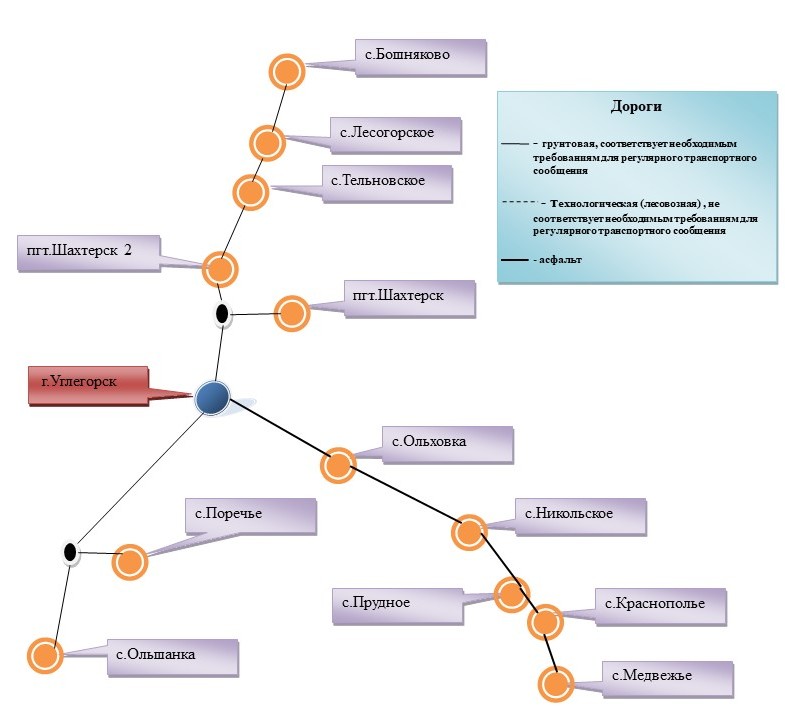          Раздел 2-А.  Сведения о муниципальной методической службеРаздел 3. Общие сведения о районе на 20.09.2023 года:Раздел 4. Общеобразовательные организации4.1. Перечень общеобразовательных организаций4.2. Нормативно-правовое обеспечение деятельности общеобразовательных организаций4.3. Характеристика зданий (каждого)* в случае аварийности здания необходимо указать реквизиты документа, в соответствии с которым здание признано аварийнымНаличие действующих предписаний надзорных органов4.4. Обеспечение безопасности4.5. Школьная спортивная инфраструктура   *Если на одной площадке располагаются несколько видов плоскостных спортивных сооружений, площадку необходимо считать как универсальную, не учитывая число этих сооружений в других столбцах.4.6. Кабинеты4.7. Информатизация4.8. Обеспечение учебниками4.9. Профильное обучение 4.10. Организация питания4.11. Организация медицинского обслуживания 4.12. Подвоз4.13. Контингент 4.14. Динамика движения контингента за три года4.15. Сменность4.16. Инклюзивное образование («россыпь») *Заключение ПМПК + ИПРА (МСЭ)**Заключение ПМПК***ИПРА (МСЭ)****графа 7 = графа 4+ графа 64.17. Интегрированное обучение*13 графа + 15 графа4.18. Доступность объектов и услуг для детей-инвалидов, инвалидов4.19. Дополнительное образование в ОУ 4.20. Развитие Детского движения 4.21. Кадровый состав 4.22. Качественный состав кадров 4.23. Результаты единого государственного экзамена4.24. Результаты ГИА-94.25. Другие4.26. Привлечение финансирования за счет грантов, инвестиционных проектов 4.27. Оказание платных услугРАЗДЕЛ 5.ДОШКОЛЬНЫЕ ОБРАЗОВАТЕЛЬНЫЕ ОРГАНИЗАЦИИ5.1. Перечень дошкольных образовательных организаций, в том числе негосударственных5.2. Нормативно-правовое обеспечение деятельности дошкольных образовательных организаций, в том числе негосударственных5.3. Характеристика зданийНаличие действующих предписаний надзорных органов5.4. Обеспечение безопасности* в случае аварийности здания необходимо указать реквизиты документа, в соответствии с которым здание признано аварийным5.5. Информатизация5.6. Организация медицинского обслуживания5.7. Кадровый состав 5.8. Качественный состав кадров 5.9. Количество воспитанников на 01.09.20235.10. Вариативные формы дошкольного образования5.11. Дополнительные образовательные услуги 5.12. Количество детей дошкольного возраста 5.13. Привлечение финансирования за счет грантов, инвестиционных проектов 5.14. Доступность объектов и услуг для детей-инвалидов, инвалидовРАЗДЕЛ 6.ДОПОЛНИТЕЛЬНОЕ ОБРАЗОВАНИЕ ДЕТЕЙв сфере образования, культуры и спорта6.1. Перечень учреждений дополнительного образования детей6.2. Нормативно-правовое обеспечение деятельности учреждений дополнительного образования детей6.3. Характеристика зданий* в случае аварийности здания необходимо указать реквизиты документа,  в соответствии с которым здание признано аварийнымНаличие действующих предписаний надзорных органов6.4. Обеспечение безопасности6.5. Материальная база учреждений дополнительного образования детей6.6. Информатизация6.7. Кадровый состав 6.8. Качественный состав кадров 6.9. Контингент6.10. Возрастной состав обучающихся6.11. Количество объединений6.12. Привлечение финансирования за счет грантов, инвестиционных проектов6.13. Платные услуги РАЗДЕЛ 8. Динамика организации летнего отдыха, оздоровления и занятостиРАЗДЕЛ 9. Охрана прав детстваРаздел 2. Сведения об органах местного самоуправленияРаздел 2. Сведения об органах местного самоуправленияРаздел 2. Сведения об органах местного самоуправленияРаздел 2. Сведения об органах местного самоуправленияРаздел 2. Сведения об органах местного самоуправленияРаздел 2. Сведения об органах местного самоуправленияРаздел 2. Сведения об органах местного самоуправления1.Наименование представительного органа местного самоуправленияСобрание Углегорского городского округаСобрание Углегорского городского округаСобрание Углегорского городского округаСобрание Углегорского городского округаСобрание Углегорского городского округа1.Почтовый индекс и адрес694920, г. Углегорск, ул. Победы, д. 142694920, г. Углегорск, ул. Победы, д. 142694920, г. Углегорск, ул. Победы, д. 142694920, г. Углегорск, ул. Победы, д. 142694920, г. Углегорск, ул. Победы, д. 1422.Наименование должности руководителя представительного органа местного самоуправленияФ.И.О.телефон/факс с кодоммобильный телефонe-maile-mail2.Яковлева Елена Геннадьевна8 (42432)4355089241976009ugl.cobranie@Bk.ruugl.cobranie@Bk.ru3.Депутаты Сахалинской областной ДумыБолотников Александр Анатольевич8 (4242) 42457689147590906bolotnikov@dumasakhalin.rubolotnikov@dumasakhalin.ruЗахарчук Наталья Александровна8(4242)42500489147671613zakharchuck@dumasakhalin.ruzakharchuck@dumasakhalin.ru4.Наименование исполнительного органа местного самоуправленияАдминистрация Углегорского городского округаАдминистрация Углегорского городского округаАдминистрация Углегорского городского округаАдминистрация Углегорского городского округаАдминистрация Углегорского городского округа4.694920, г. Углегорск, ул. Победы, д. 142694920, г. Углегорск, ул. Победы, д. 142694920, г. Углегорск, ул. Победы, д. 142694920, г. Углегорск, ул. Победы, д. 142694920, г. Углегорск, ул. Победы, д. 1425.Наименование должности главы администрации МОФ.И.О.телефон/факс с кодоммобильный телефонe-maile-mail5.Глава Углегорского городского округаФилин Федор Викторович8 (42432) 4557289344412121uglegorsk@sakhalin,gov.ruuglegorsk@sakhalin,gov.ru6.Наименование местных администраций других населённых пунктов МОФ.И.О.телефон/факс с кодоммобильный телефонe-maile-mailМКУ «Управление территорией пгт. Шахтерска» Углегорского городского округаБогданов Дмитрий Анатольевич8 (42432) 32908shahtersk@sakhalin.gov.rushahtersk@sakhalin.gov.ruМКУ «Управление территорией с. Бошняково» Углегорского городского округаГазетдинова Ирина Анатольевна8 (42432)3840589621002705adm.boshnyakova@mail.ruadm.boshnyakova@mail.ru7.Наименование муниципального органа, осуществляющего управление в сфере образованияУправление образования Углегорского городского округаУправление образования Углегорского городского округаУправление образования Углегорского городского округаУправление образования Углегорского городского округаУправление образования Углегорского городского округа7.почтовый индекс и адрес694920, г. Углегорск,  ул. Победы 142694920, г. Углегорск,  ул. Победы 142694920, г. Углегорск,  ул. Победы 142694920, г. Углегорск,  ул. Победы 142694920, г. Углегорск,  ул. Победы 1427.ИНН, ОГРН6508004694, 10265009942996508004694, 10265009942996508004694, 10265009942996508004694, 10265009942996508004694, 10265009942997.телефон, факс приёмной с кодом8 (42432) 44-5168 (42432) 44-5168 (42432) 44-5168 (42432) 44-5168 (42432) 44-5167.e-mailugo.uougo@sakhalin.gov.ruugo.uougo@sakhalin.gov.ruugo.uougo@sakhalin.gov.ruugo.uougo@sakhalin.gov.ruugo.uougo@sakhalin.gov.ru8.Наименование должности работников муниципального органа, осуществляющего управление в сфере образованияФ.И.О.телефон с кодомтелефон с кодомтелефон с кодомe-mail8.Наименование должности работников муниципального органа, осуществляющего управление в сфере образованияФ.И.О.телефон/факс раб.моб.моб.e-mail8.Исполняющий обязанности начальника Управления образованияКолесникова Светлана Эдуардовна8 (42432)445168924184529089241845290ugo.uougo@sakhalin.gov.ru8.Начальник отдела общего образования Тамонова Елена Алексеевна8 (42432)43-5118984182959489841829594ugo.uougo@sakhalin.gov.ru8.Ведущий консультантМелешина Ольга Александровна8 (42432)430808962118798889621187988ugo.uougo@sakhalin.gov.ru8.КонсультантПескова Оксана Владимировна8 (42432)437228924197415289241974152ugo.uougo@sakhalin.gov.ru8.КонсультантЧеколаева Екатерина Константиновна8 (42432)430238914745320689147453206ugo.uougo@sakhalin.gov.ru8.КонсультантПерминова Ольга Николаевна8 (42432)437808924188790789241887907ugo.uougo@sakhalin.gov.ru8.КонсультантВоронкова Ксения Николаевна8 (42432) 434468924184266389241842663ugo.uougo@sakhalin.gov.ruФ.И.О. (полностью) сотрудника методической службыМесто работы, должностьКонтактная информация (рабочий, сотовый телефоны; e-mail)Основные направления и вопросы деятельностиМедведева Светлана Валерьевна Управление образования Углегорского городского округа, методист ИМО8(42432)43-023;89140985624;s.v.medvedeva@sakhalin.gov.ru- Организовывает деятельность методических объединений педагогических работников, а также других форм профессиональных объединений педагогов: творческих групп, мастер-классов, педагогических мастерских, школ молодого учителя и т.п.; оказывает им консультативную и практическую помощь по соответствующим направлениям деятельности.- Анализирует состояние учебно-методической и воспитательной работы в образовательных организациях и разрабатывает предложения по повышению ее эффективности.- Оказывает помощь педагогическим работникам образовательных организаций в определении содержания учебных программ, форм, методов и средств обучения, в организации работы по научно-методическому обеспечению образовательной деятельности образовательных организаций.- Принимает участие в обобщении и распространении информации о передовых технологиях обучения и воспитания (в том числе и информационных), передовом отечественном опыте в сфере образования. - Определяет опорные (базовые) школы, дошкольные организации, организации дополнительного образования, школы педагогического опыта для проведения семинаров-практикумов и других мероприятий с руководящими и педагогическими работниками учреждений образования.- Принимает меры по обобщению результатов инновационной и экспериментальной работы в образовательных организациях, распространению наиболее результативного опыта педагогических работников по вопросам воспитания, реализации дополнительных общеобразовательных программ. - Осуществляет организационно-педагогическое сопровождение методической деятельности педагогов дополнительного образования.- Организует подготовку и проведение научно-практических конференций, педагогических чтений, проблемных семинаров, конкурсов профессионального мастерства работников образования.Поляничко Светлана                  ГеннадьевнаУправление образования Углегорского городского округа, специалист по кадрам ИМО8(42432)43-30;89241849049;s.polinichko@sakhalin.gov.ru- Осуществляет мониторинг получения педагогическими работниками и руководителями образовательных организаций дополнительного профессионального образования (повышения квалификации и профессиональной переподготовки); организует персональный учет руководителей и работников образовательных организаций, прошедших повышение квалификации и профессиональную переподготовку.- Осуществляет мониторинг аттестации педагогических работников образовательных организаций на соответствие занимаемой должности и установления им квалификационной категории, обеспечивает подготовку и проведение аттестации кандидатов на должность руководителя и руководителей образовательных организаций.  - Осуществляет мониторинг  участия в вебинарах, семинарах педагогических работников образовательных организаций.1.Площадь (кв.км)Площадь (кв.км)363536352.Численность населения (тыс.чел.) Численность населения (тыс.чел.) 1654216542в том числе:в том числе:несовершеннолетних детей от 0 до 18 лет (чел.)несовершеннолетних детей от 0 до 18 лет (чел.)34403440из них:из них:от 0 до 6,5от 0 до 6,512661266от 6,5 до 18 летот 6,5 до 18 лет217421743.Всего обучающихся и воспитанников (чел.)Всего обучающихся и воспитанников (чел.)29992999в том числе:в том числе:в общеобразовательных организациях в общеобразовательных организациях 21502150в дошкольных образовательных организацияхв дошкольных образовательных организациях849849Из общего числа обучающихся и воспитанников:Из общего числа обучающихся и воспитанников:в городев городе26772677в селев селе3223224.Количество учреждений образования, всего (шт.)Количество учреждений образования, всего (шт.)2222в том числе:в том числе:4.1.общеобразовательных организаций, всегообщеобразовательных организаций, всего1010из них:из них:гимназийгимназийлицеевлицеевсреднихсредних77основныхосновных22начальныхначальных11начальная школа - детский садначальная школа - детский садспециальных (коррекционных)специальных (коррекционных)вечернихвечернихшкол-интернатовшкол-интернатов4.2.дошкольных образовательных организаций, всегодошкольных образовательных организаций, всего1010в том числе: в том числе: ведомственныхведомственныхчастныхчастных4.3.дошкольных групп, всегодошкольных групп, всего22в том числе:в том числе:при общеобразовательных организацияхпри общеобразовательных организациях22при учреждениях дополнительного образования детейпри учреждениях дополнительного образования детейчастныхчастных4.4.вариативных форм дошкольного образования, всеговариативных форм дошкольного образования, всего1010в том числе:в том числе:групп кратковременного пребывания различной направленностигрупп кратковременного пребывания различной направленностиконсультативных пунктовконсультативных пунктов1010центров игровой поддержкицентров игровой поддержкислужб ранней помощислужб ранней помощидругие (указать какие)другие (указать какие)4.5.учреждений дополнительного образования детейучреждений дополнительного образования детей22Штатные единицыШтатные единицыФизические лица5.Общее количество работников в системе образования – всего:1187,691187,69901в том числе:Административно-управленческий персонал58,5058,5050Педагогические работники579,94579,94377из них:- учителя299,49299,49177- воспитатели126,50126,50122- другие педагогические работники153,95153,9578Остальной персонал 549,25549,254745.1.Из общего количества работников в системе образования:Общеобразовательные организации – всего:630,49630,49420в том числе:Административно-управленческий персонал28,5028,5023Педагогические работники369,49369,49208из них:- учителя 299,49299,49177- воспитатели5,505,506- другие педагогические работники64,5064,5023Остальной персонал 232,50232,50189Дошкольные группы при общеобразовательных организациях - всего: 8,008,005в том числе: Административно-управленческий персонал0,000,000Педагогические работники4,254,253из них:- воспитатели4,004,003- другие педагогические работники0,250,250Остальной персонал 3,753,752Дошкольные образовательные организации – всего:465,00465,00418в том числе:Административно-управленческий персонал25,0025,0022Педагогические работники161,50161,50140из них:- воспитатели117,00117,00113- другие педагогические работники44,5044,5027Остальной персонал 278,50278,50256Учреждения дополнительного образования – всего:84,2084,2060в том числе:Административно-управленческий персонал5,005,005Педагогические работники44,7044,7028Остальной персонал 34,5034,50275.2.Из числа педагогических работников 5.2.мужчин2828285.2.женщин3493493495.3.Из числа административно-управленческого персонала5.3.имеют высшее образование, всего5050505.3.в том числе: 5.3.- педагогическое3434345.3.- по специальности менеджер, юрист, ГМУ1010105.3.- другое6665.3.-среднее специальное образование0005.3.Из общего числа административно-управленческого персонала имеют учебную нагрузку1919195.4.Из числа административно-управленческого персонала имеют награды:8885.4.почётное звание "Заслуженный учитель РФ"0005.4.почётное звание "Заслуженный педагог Сахалинской области"0005.4.почетное звание "Почётный работник общего образования РФ" 1115.4.нагрудный знак "Отличник народного просвещения"0005.4.почетную грамоту Минобрнауки РФ7775.5.Из числа педагогических работников имеют 5.5.высшее образование2602602605.5.среднее специальное образование1171171175.5.среднее общее образование (обучаются заочно)0005.6.Из числа педагогических работников имеют награды:4242425.6.почётное звание "Заслуженный учитель РФ"0005.6.почётное звание "Заслуженный педагог Сахалинской области"1115.6.почетное звание "Почётный работник общего образования РФ", нагрудный знак "Отличник народного просвещения"1515155.6.почетную грамоту Минобрнауки РФ2626265.7.Из числа педагогических работников имеют квалификационную категорию:5.7.высшую4242425.7.первую969696соответствие занимаемой должности156156156не имеют категории838383№Наименование учреждения в соответствии с лицензией, фактический адресФ.И.О. руководителя полностьютелефонытелефоныФ.И.О. заместителей директора по УВР, НМР, ВР(полностью)Рабочий телефонe-mailадрес сайта в сети Интернет№Наименование учреждения в соответствии с лицензией, фактический адресФ.И.О. руководителя полностьюраб.сот.Ф.И.О. заместителей директора по УВР, НМР, ВР(полностью)Рабочий телефонe-mailадрес сайта в сети Интернет1Муниципальное бюджетное общеобразовательное учреждение средняя общеобразовательная школа № 1 г. Углегорска Сахалинской области694920, г. Углегорск, ул. Победы, д. 196МельниковаТатьяна Ивановна8 (42432)45-78189241846309Монарева Наталья Вячеславовна;Кучерук Анастасия Викторовна8 (42432)45-781ugo.mbousoshu.1@sakhalin.gov.ruhttps://uglschool1.sakhalinschool.ru 2Муниципальное бюджетное общеобразовательное учреждение основная общеобразовательная школа № 2 г. Углегорска Сахалинской области  694920, г. Углегорск, ул. Приморская, д. 35И.о. директора Буряковская Елена Юрьевна8 (42432)37-30289241846322Байкова Дина Анатольевна8 (42432)37-302ugo.mbouooshu.2@sakhalin.gov.ruhttps://ugl-school2.sakhalinschool.ru3Муниципальное бюджетное  общеобразовательное учреждение средняя общеобразовательная школа № 5 г. Углегорска Сахалинской области  694920, г. Углегорск, ул.8 Марта, д. 1Маркова Сон Ок (Наталья Юрьевна)8 (42432)44-13089241801575Андреева Елена ЮрьевнаЗотоваНадеждаКонстантиновна;Титаренко Юлия Викторовна8 (42432)44-130ugo.mbousoshu.5@sakhalin.gov.ruhttp://uglsosh5.sakhalinschool.ru4Муниципальное автономное общеобразовательное учреждение средняя общеобразовательная школа «Синтез» пгт. Шахтерск Углегорского городского округа Сахалинской области 694910, пгт. .Шахтерск, ул. Мира, д. 15АТиуноваТатьяна Валерьевна8 (42432)31-81331-3478902937812889194828178КлимоваНатальяАндреевна;Лозовая Любовь Леонидовна;Сон Ир Сун8 (42432)31-347ugo.mbousoshsh.2@sakhalin.gov.ruhttps://shahtersk2.sakhalinschool.ru5Муниципальное бюджетное общеобразовательное учреждение средняя общеобразовательная школа с. Бошняково Углегорского городского округа Сахалинской области имени Дорошенкова Павла Ивановича694914, с. Бошняково, ул. Заводская, д. 5Смоляр Марина Анатольевна8 (42432)38-39789624143374ВанифатоваОльгаВладимировна;Прокошина Евгения Евгеньевна8 (42432)38-397ugo.mbousoshb@sakhalin.gov.ruhttps://boshs.sakhalinschool.ru6Муниципальное бюджетное общеобразовательное учреждение средняя общеобразовательная школа с. Лесогорское Углегорского городского округа Сахалинской области 694913, с. Лесогорское, пер. Водопроводный, д. 5Мануилова Светлана Михайловна8 (42432) 27-36489241887187МордвиноваОльгаМихайловна8 (42432) 27-364ugo.mbousoshl@sakhalin.gov.ruhttp://school-lesogorsk.edusite.ru7Муниципальное бюджетное общеобразовательное учреждение средняя общеобразовательная школа с. Поречье Углегорского городского округа Сахалинской области 694903, с. Поречье, ул. Школьная, д. 80 Русина Татьяна Николаевна8 (42432)36-29189841842253Иркитова Айана Владимировна;Набродова Екатерина Анатольевна8 (42432)36-291ugo.mbousoshp@sakhalin.gov.ruhttp://poreche.sakhalinschool.ru8Муниципальное бюджетное общеобразовательное учреждение средняя общеобразовательная школа с. Краснополье Углегорского городского округа Сахалинской области694905, с. Краснополье, ул. Новая, д. 1Гребе Наталья Вячеславовна8 (42432)35-29489242440366Закорючкина Людмила Александровна,Иванова Наталья Юрьевна8 (42432)35-294ugo.mbousoshk@sakhalin.gov.ruhttp://krasnopolie.sakhalinschool.ru9Муниципальное бюджетное общеобразовательное учреждение основная общеобразовательная школа с. Никольское Углегорского городского округа Сахалинской области 694901, с. Никольское, ул. Автомобильная, д. 21И.о. директора ПетроваВалентинаИвановна8 (42432)39-10189621008843--ugo.mbouooshn@sakhalin.gov.ruhttp://nikolsk.sakhalinschool.ru10Муниципальное бюджетное общеобразовательное учреждение начальная общеобразовательная школа г. Углегорска Сахалинской области 694920, г. Углегорск, ул. Лейтенанта Егорова, д. 20ПоздняковаЛюдмила Александровна8 (42432)45-07789241848541ИвановаОльгаБрониславовна8 (42432)45-077ugo.nosheru@sakhalin.gov.ruhttps://ugl-nach.sakhalinschool.ru№Краткое наименование ОУСвидетельство о государственной регистрации (№, дата)Лицензия (№, дата, срок действия)аккредитация (№, дата)Коллегиальные органы управленияКоллегиальные органы управления№Краткое наименование ОУСвидетельство о государственной регистрации (№, дата)Лицензия (№, дата, срок действия)аккредитация (№, дата)Кол-воВ том числе с участием общественности, родителей, работодателей1МБОУ СОШ № 1 г. Углегорска№ 29 от 31.05.1999№ 83-Ш от 28.07.2015 бессрочно№ 83-Ш от 30.07.2015422МБОУ ООШ № 2 г. Углегорска№ 1026500993419 от 12.01.2013№ 84-Ш от 26.07.2018 бессрочно№ 84-Ш от 31.07.2018 223МБОУ СОШ № 5 г. Углегорска№ 1026500993474 от 12.01.2013№ 85-Ш от 03.04.2017 бессрочно№85-Ш от 26.12.2013314МАОУ СОШ «Синтез» пгт. Шахтерск№ 57 от 30.05.2002№ 87-Ш от 01.03.2018 бессрочно№ 87-Ш от 12.03.2018535МБОУ СОШ с. Бошняково имени Дорошенкова П.И.№ 34 от 31.05.1999№ 92-Ш от 01.03.2018 бессрочно№ 92-Ш от 12.03.2018526МБОУ СОШ с. Лесогорское№ 000224304 от 31.05.1999№ 91-Ш от  01.03.2018 бессрочно№ 91-Ш от 12.03.2018537МБОУ СОШ с. Поречье№ 38 от 31.05.1999№ 88-Ш от 27.02.2018 бессрочно№ 88-Ш от 07.04.2018528МБОУ СОШ с. Краснополье№ 36 от 31.05.1999№ 89-Ш от 01.03.2018 бессрочно№ 89-Ш от 05.04.2018429МБОУ ООШ с. Никольское№ 56 от 30.05.2002№ 90-Ш от 06.06.2018 бессрочно№ 90-Ш от 13.06.20184210МБОУ НОШЭР г. Углегорска№ 1056504103260 от 07.09.2005№ 93-Ш от 25.10.2016 бессрочно№ 93-Ш от 14.05.201442№Краткое наименование ОУТиповое (приспособленное) зданиеГод постройкиПроектная мощность/предельная наполняемость по СанПинОценка состояния здания⃰процент изношенностиПотребность в строительстве (основание, мощность)Централизованное (да, нет)Централизованное (да, нет)Централизованное (да, нет)№Краткое наименование ОУТиповое (приспособленное) зданиеГод постройкиПроектная мощность/предельная наполняемость по СанПинОценка состояния здания⃰процент изношенностиПотребность в строительстве (основание, мощность)отоплениеводопроводканализация1МБОУ СОШ № 1 г. Углегорскатиповое1964550/420удовлетв.63,68Строительство школы на 800 мест в г. Углегорске, отвечающей установленным требованиям, предъявляемым к общеобразовательным организациям, обеспечению безопасных условий для организации образовательного процесса (материалы направлены для включения в АИП+++2МБОУ ООШ № 2 г. Углегорскатиповое1956400/278удовлетв.81,01Строительство школы на 800 мест в г. Углегорске, отвечающей установленным требованиям, предъявляемым к общеобразовательным организациям, обеспечению безопасных условий для организации образовательного процесса (материалы направлены для включения в АИП+++3МБОУ СОШ № 5 г. Углегорскатиповое1966964/567удовлетв.57,66Строительство школы на 800 мест в г. Углегорске, отвечающей установленным требованиям, предъявляемым к общеобразовательным организациям, обеспечению безопасных условий для организации образовательного процесса (материалы направлены для включения в АИП+++4МБОУ НОШЭР г. Углегорскатиповое, договор с ДДТ г. Углегорска № 1 от 09.01.2019 1976320/86**удовлетв.54,79Строительство школы на 800 мест в г. Углегорске, отвечающей установленным требованиям, предъявляемым к общеобразовательным организациям, обеспечению безопасных условий для организации образовательного процесса (материалы направлены для включения в АИП+++5МАОУ СОШ «Синтез» пгт.Шахтерск5Здание начальной школытиповое2023400/400удовлетв.0+++5Здание основной и средней школытиповое19911176/1125удовлетв.36,67+++6МБОУ СОШ с. Бошняково имени Дорошенкова П.И.типовое19711000/373удовлетв.70,03+++7МБОУ СОШ с. Лесогорскоетиповое1989350/360удовлетв.36,48+++8МБОУ СОШ с. Поречьетиповое1975380/320удовлетв.67,03+++9МБОУ СОШ с. Краснопольетиповое1970480/366удовлетв.60,67+++10МБОУ ООШ с. Никольскоетиповое1977192удовлетв.56,58+++№Краткое наименование ОУОбъектГод последнего капитального ремонта (указать виды работ: крыши, фасад, благоустройство территории и т.д)Потребность в проведении капитального ремонта (указать виды работ: крыши, фасад, благоустройство территории и т.д.) – КАПы на ближайшие три годаПроектная документация, достоверность сметной стоимости № дата (с указанием видов работ и стоимость)1МБОУ СОШ № 1 г. Углегорсказдание2019 – благоустройство территории, капремонт фасада--2МБОУ ООШ № 2 г. Углегорскатерритория, зданиешколы,здание мастерских2017 – капитальный ремонт спортзала; капитальный ремонт фасада2020 – капитальный ремонт пищеблокакапремонт кровли, туалетных комнат, благоустройство территорииПСД от 2020г. ООО «Эй-Пи-Центр». Заключение о достоверности сметной стоимости отсутствует. Стоимость ремонта:  24,7 млн. руб. (кровля),– 31,3 млн. руб. (благоустройство территории), 1,5 млн. руб. (туалетные комнаты 1 этажа), 1,4млн. руб. (туалетные комнаты 2 этажа),  4,18 млн. руб. (кабинеты № 4, 5, 15)3МБОУ СОШ № 5 г. Углегорсказдание2018 – благоустройство территории,2021 год – капремонт спортзала, кровли спортзалакапремонт внутренних помещений 2 и 3 этажей, коридоров, рекреаций, мастерскихПСД от 2019 г. ООО ПГ «Зеленый остров». Сметная стоимость в ценах 3 квартала 2019 г. Заключение ОАУ «РЦЦС САХАЛИН» от 23.12.2019 № 65-1-2348-19. Стоимость ремонта внутренних помещений 2,3 этажей – 28,1 млн. руб., коридоров, рекреаций – 9,9 млн. руб., мастерских – 8,6 млн. руб.4МБОУ НОШЭР г. Углегорсказдание2015 – (установка окон)--5МАОУ СОШ «Синтез» пгт. Шахтерсктерритория,здание2019 – капитальный ремонт спортивной площадки;2020 – капремонт пищеблока2023 – капитальный ремонт канализации на территориикапремонт внутренних помещений; системы канализации, коридоров, рекреаций, капремонт спортивной площадки с элементами благоустройства территории (2 очередь)ПСД от 2019 г. ООО ПГ «Зеленый остров». Заключение ОАУ «РЦЦС САХАЛИН» от 23-28.12.2019 № 65-1-2349-19, 65-1-2350-19, 65-1-2353-19. Общая сметная стоимость в ценах 3 квартала 2022 г.: 129,9 млн. руб. (1, 2, 3 этажей), 9,3 млн. руб. (коридоров, рекреаций). ПСД на капитальный ремонт канализационной системы от 2021г. ООО "Строительные экспертные работы-Клин". Сметная стоимость в ценах 3 квартала 2022 г. 5,1 млн. руб. ПСД от 2016 г. на благоустройство территории ООО «Проектно-исследовательское бюро Сахалин». Заключение  ОАУ «РЦЦС САХАЛИН» от 15.11.2018 № 65-1-0925-18. Сметная стоимость в ценах 3 квартала 2022 г. 75,6 млн. руб. 6МБОУ СОШ с. Бошняково имени Дорошенкова П.И.здание2015 – благоустройство территориикапремонт кровли, пищеблока, внутренних помещений, фасадаПСД на ремонт пищеблока от 2019 г. ООО ПГ «Зеленый остров». Заключение  ОАУ «Управление государственной экспертизы СО»  от 08.08.2022 № 65-1-1-2-055426-2022. Сметная стоимость в ценах 2 квартала 2022 г. – 22,4 млн. руб. ПСД на фасад от 2020 г. ООО «Бельведер». Заключение  ОАУ «РЦЦС САХАЛИН» от 15.01.2020 № 65-1-0064-20. Сметная стоимость в ценах  4 квартала 2019 г. – 58 млн. руб. ПСД на кровлю от 2019 г. ООО «Эй-Пи-Центр». Заключение РЦСС отсутствует. Сметная стоимость в ценах 3 квартала 2019 г.  – 30,4 млн. руб.ПСД на внутренние помещения от 2019г.  ООО «Эй-Пи-Центр».  Заключение РЦСС отсутствует. Общая сметная стоимость в ценах 2 квартала 2020 года 65 млн.руб. ПСД на благоустройство территории от 2019 год ООО «Эй-Пи-Центр». Заключение РЦСС отсутствует. Сметная стоимость в ценах 2 квартала 2020 г.- 25,7 млн.руб.7МБОУ СОШ с. Лесогорскоетерритория, здание2019 – капитальный ремонт фасада, системы отоплениякапремонт пищеблока, внутренних помещений, благоустройство территорииПСД на ремонт пищеблока от 2019 г. ООО ПГ «Зеленый остров». Заключение  ОАУ «РЦЦС САХАЛИН» от 18.12.2019 № 65-1-2159-19. Сметная стоимость в ценах 2 квартала 2022 г. – 15 млн. руб.ПСД на ремонт внутренних помещений от 2020 г. ООО «Эй-Пи-Центр». Заключение РЦСС отсутствует.  Общая сметная стоимость в ценах  2 квартала 2022 г. – 66,5 млн.руб.ПСД на благоустройство территории от 2020  ООО «Эй-Пи-Центр». Заключение РЦЦС отсутствует. Сметная стоимость в ценах 2022 года – 28,3млн.руб.8МБОУ СОШ с. Краснопольетерритория, здание2017 – капитальный ремонт фасада2019 – ремонт системы вентиляции спортзала,2020 – капитальный ремонт пищеблока, поврежденных строительных конструкций2023 – капитальный ремонт внутренних помещенийблагоустройство территорииПСД на благоустройство территории от 2019г.  ООО «Эй-Пи-Центр». Заключение РЦЦС отсутствует. Сметная стоимость в ценах 3 квартала 2021 года – 41,4 млн.руб.9МБОУ ООШ с. Никольскоездание2019 – капремонт крыши--10МБОУ СОШ с. Поречьездание,территория2019 – капитальный ремонт пищеблока, благоустройство территории2022 – капитальный ремонт фасада, внутренних помещений  и туалетных комнатблагоустройство территорииПСД от 2022 г. ООО «Эй-Пи-Центр». Заключение РЦСС отсутствует.  Сметная стоимость в ценах 3 квартала 2020 г.– 28,8 млн.руб.№Краткое наименование ОУНаименование надзорного органа выдавшего предписаниеОписание выданных замечанийСрок устранения установленный надзорными органамиМероприятия по устранению замечаний1МБОУ СОШ с. Бошняково имени Дорошенкова П.И.РоспотребнадзорДефекты, повреждения в стенах и потолках помещений коридора второго этажа, кабинета для педагогов, расположенных на втором этаже, кабинета химии, лаборантской кабинета химии, библиотеки, расположенных на третьем этаже, стены в помещении книгохранилища (3 этаж), спортзала, раздевалки для мальчиков (1 этаж), в помещениях пищеблока (моечное отделение, цех сырой продукции); в полах в кабинете русского языка и литературы, кабинете для педагогов расположенных на втором этаже, кабинета химии, лаборантской кабинета химии, библиотеке, в помещении книгохранилища, расположенных на третьем этаже, в спортзале, в раздевалке для мальчиков (1 этаж) 01.02.2023Не исполнено. / Для исполнения данного предписания требуются финансовые средства. Имеется ПСД на капремонт внутренних помещений, заявка на включение в бюджет направлена в область. Пакет документов направлен в МОСО для участия в программе «Модернизация школьных систем образования»2МБОУ СОШ № 5 г. УглегорскаПрокуратурач.4 ст.83 ФЗ от 22.07.2008 №123-ФЗ автоматические установки пожаротушения и пожарной сигнализации в зависимости от разработанного при их проектировании алгоритма должны обеспечивать автоматическое обнаружение пожара, подачу управляющих сигналов на технические средства оповещения людей о пожаре и управления эвакуацией людей. приборы управления установками пожаротушения, технические средства управления системой противодымной защиты, инженерным и технологическим оборудованием. В нарушение указанных требований законодательства система пожарной сигнализации в учреждении не обеспечивает автоматическое обнаружение пожара (находится в неработоспособном состоянии)27.04.2023Выполнено частично (система приведена в рабочее состояние, требуется замена на новую пожарную сигнализацию). Сделаны заявки и произведен ЛСР2МБОУ СОШ № 5 г. УглегорскаПрокуратурач.7 ст. 83 ФЗ от 22.07.2008 № 123-ФЗ системы пожарной сигнализации должны обеспечивать подачу светового и звукового сигналов о возникновении пожара на прибор приемно-контрольный пожарный, устанавливаемый в помещении дежурного персонала, или на специальные выносные устройства оповещения, а в зданиях классов функциональной пожарной опасности Ф1.1, Ф1.2, Ф4.1, Ф4.2 с автоматическим дублированием этих сигналов в подразделение пожарной охраны с использованием системы передачи извещений о пожаре. Вместе с тем, в нарушение указанных норм автоматическое дублирование сигнала о срабатывании системы пожарной сигнализации на пульт подразделения пожарной охраны осуществлено без  использования системы передачи извещения о пожаре (по одному каналу связи)27.04.2023Выполнено частично (система приведена в рабочее состояние, требуется замена на новую пожарную сигнализацию). Сделаны заявки и произведен ЛСР2МБОУ СОШ № 5 г. УглегорскаПрокуратурап. 6.2.29 Свода правил СП 59.13330.2020 на проступях верхней и нижней ступеней каждого марша лестниц в общественных и производственных зданиях и сооружениях, доступных маломобильным группам населения, должны быть нанесены контрастные или контрастные фотолюминисцентные полосы в соответствии с требованиями п. 6 2 8 Свода правил СП 59.13330.2020.
Вместе с тем, в ходе проведенной проверки, установлено, что в образовательном учреждении на ступенях лестничных пролетов частично отсутствуют фотолюминесцентные полосы.27.04.2023Не выполнено (выписан счет №25 и 26 от 27.04.2023 на приобретение фотолюминисцентных полос, отсутствуют средства для оплаты)№Краткое наименование ОУОборудованы (да/нет)Оборудованы (да/нет)Оборудованы (да/нет)Оборудованы (да/нет)Оборудованы (да/нет)Оборудованы (да/нет)Оборудованы (да/нет)Оборудованы (да/нет)Оборудованы (да/нет)№Краткое наименование ОУАПСсистемой оповещения о пожаресистемой тревожной сигнализацииаварийным освещением зданияпожарным водоснаб-жениемкнопкой экстренного вызова полициисистемами видеонаб-люденияВид охраны (основания)наличие ограждения по всему периметру территории1МБОУ СОШ № 1 г. УглегорскадададанетдададаФизическая охрана ООО ОА "Алекс-Плюс" договор № 0115-23/ФО от 15.08.2023да2МБОУ ООШ № 2 г. УглегорскадададанетдададаФизическая охрана ООО ОА "Алекс-Плюс" договор № 0113-23/ФО от 07.08.2023да3МБОУ СОШ № 5 г. УглегорскадададанетдададаФизическая охрана ООО ОА "Алекс-Плюс" договор № 0004-23/ФО/1 от 26.06.2023да4МАОУ СОШ «Синтзез» пгт. ШахтерскдададанетдададаФизическая охрана ООО "ОА "Кобра" договор № ФИЗ-02/09-2023 от 14.08.2023да5МБОУ СОШ с. Бошняково имени Дорошенкова П.И.дададанетдададаФизическая охрана ООО ЧОО "Барс" договор № 78/23 от 05.07.2023да6МБОУ СОШ с. ЛесогорскоедададанетдададаФизическая охрана ООО ЧОО "Барс" договор № 167/22 от 24.11.2022да7МБОУ СОШ с. ПоречьедададанетдададаФизическая охрана ООО ОА "Алекс-Плюс" договор № 0048-23/ФО от 27.04.2023да8МБОУ СОШ с. КраснопольедададанетдададаФизическая охрана ООО ЧОО "Барс" договор № 79/23 от 30.06.2023да9МБОУ ООШ с. НикольскоедаданетнетдададаФизическая охрана ООО "ЧОО "Барс" договор № 76/23 от 21.08.2023да10МБОУ НОШЭР г. УглегорскадададанетдададаФизическая охрана ООО "ЧОО "Барс" договор № 75/23 от 30.06.2023да№Краткое наименование ОУИнформация о спортивных залах, а также о перепрофилированных помещениях для занятия физической культурой и спортомИнформация о спортивных залах, а также о перепрофилированных помещениях для занятия физической культурой и спортомИнформация о спортивных залах, а также о перепрофилированных помещениях для занятия физической культурой и спортомИнформация о спортивных залах, а также о перепрофилированных помещениях для занятия физической культурой и спортом№Краткое наименование ОУКоличество спортивных заловКоличество перепрофилированных помещений для занятия физической культурой и спортомКоличество тренажерных заловКоличество залов для лечебной физкультуры1МБОУ СОШ № 1 г. Углегорска1---2МБОУ ООШ № 2 г. Углегорска1---3МБОУ СОШ № 5 г. Углегорска1---4МАОУ СОШ «Синтез» пгт. Шахтерск31-15МБОУ СОШ с. Бошняково имени Дорошенкова П.И.1---6МБОУ СОШ с. Лесогорское1---7МБОУ СОШ с. Краснонополье1---8МБОУ СОШ с. Поречье1---9МБОУ ООШ с. Никольское1---10МБОУ НОШЭР г. Углегорска0 (используют спортивный зал ДДТ г. Углегорска)---№Краткое наименование ОУИнформация об открытых плоскостных спортивных сооруженияхИнформация об открытых плоскостных спортивных сооруженияхИнформация об открытых плоскостных спортивных сооруженияхИнформация об открытых плоскостных спортивных сооруженияхИнформация об открытых плоскостных спортивных сооруженияхИнформация об открытых плоскостных спортивных сооруженияхИнформация об открытых плоскостных спортивных сооруженияхИнформация об открытых плоскостных спортивных сооружениях№Краткое наименование ОУКоличество футбольных полейКоличество баскетбольных площадокКоличество волейбольных площадокКоличество тренажерных площадокКоличество хоккейных или ледовых площадокКоличество полос препятствийКоличество гимнастических городковКоличество универсальных площадок*1МБОУ СОШ № 1 г. Углегорска-------12МБОУ ООШ № 2 г. Углегорска------113МБОУ СОШ № 5 г. Углегорска-------(используют городской стадион)4МАОУ СОШ «Синтез» пгт. Шахтерск2221-1-15МБОУ СОШ с. Бошняково имени Дорошенкова П.И.1--1---16МБОУ СОШ с. Лесогорское-------17МБОУ СОШ с. Краснонополье-------18МБОУ СОШ с. Поречье-------19МБОУ ООШ с. Никольское-------110МБОУ НОШЭР г. Углегорска-------(пользуются территорией ДДТ г.Углегорска)№Краткое наименование ОУКабинет информатикиКабинет информатикиКабинеты:Кабинеты:Кабинеты:Цифровые электронные лаборатории (комплектов)Кабинет проектной деятельности или внеурочной деятельности (отдельный)Актовый залУчебно-производственные мастерскиеУчебно-производственные мастерские№Краткое наименование ОУШт.в них местфизикихимиибиологииЦифровые электронные лаборатории (комплектов)Кабинет проектной деятельности или внеурочной деятельности (отдельный)Актовый залшвейныеСтолярные, слесарные1МБОУ СОШ № 1 г. Углегорска112111100102МБОУ ООШ № 2 г. Углегорска111011000103МБОУ СОШ №  5 г. Углегорска115111100114МАОУ СОШ «Синтез» пгт. Шахтерск335111212115МБОУ СОШ с. Бошняково имени Дорошенкова П.И.111111111106МБОУ СОШ с. Лесогорское16111010017МБОУ СОШ с. Поречье15111100118МБОУ СОШ с. Краснополье18111010109МБОУ ООШ с. Никольское171000101010МБОУ НОШЭР г. Углегорска0000000000Итого по ОО районуИтого по ОО району1111088865384Краткое наименование ОУПерсональные компьютерыПерсональные компьютерыПерсональные компьютерыПерсональные компьютерыПерсональные компьютерыПерсональные компьютерыПерсональные компьютерыПерсональные компьютерыПерсональные компьютерыМобильный классМобильный классМобильный классДополнительное оборудованиеДополнительное оборудованиеДополнительное оборудованиеДополнительное оборудованиеДополнительное оборудованиеДополнительное оборудованиеДополнительное оборудованиеКраткое наименование ОУвсегоиз нихиз нихиз нихиз нихиз нихИспользуются в учебных целяхИспользуются в учебных целяхИспользуются в учебных целяхМобильный классМобильный классМобильный классКраткое наименование ОУвсегоСтационарныеНоутбукиПланшетыИмеют доступ в интернетВсегоВсегоДоступны  обучающимся во внеурочное времяНаличиеНаличиеКол-во местПринтерыПринтерыСканерыМультимедиа проекторыИнтерактивные доскиМФУКсероксМБОУ СОШ № 1 г. Углегорска102242949398888252241181811723140МБОУ ООШ № 2 г. Углегорска94395509089892311112221617140МБОУ СОШ №  5 г. Углегорска185781016125107107644644242103627170МАОУ СОШ «Синтез» пгт. Шахтерск156638859513613613622224848194319120МБОУ СОШ с. Бошняково имени Дорошенкова П.И.8436471487171710008821916210МБОУ СОШ с. Лесогорское472522044252571111772147180МБОУ СОШ с. Поречье782665133327272700019195169233МБОУ СОШ с. Краснополье6034260362929290003321812221МБОУ ООШ с. Никольское41261503117178000101011612140Итого по району847351448745415895893321010149157157441951421554Краткое наименование ОУКнижный фонд (комплекты)Книжный фонд (комплекты)Книжный фонд (комплекты)Второй комплектВторой комплектБиблиотекаБиблиотекаБиблиотекаБиблиотекаБиблиотекаБиблиотекаБиблиотекаБиблиотекаБиблиотекаБиблиотекаБиблиотекаЭлектронные учебникиКраткое наименование ОУвсегоиз негоиз негоВторой комплектВторой комплектЧитальный залЧитальный залПерсональные компьютеры Персональные компьютеры Персональные компьютеры Дополнительные устройстваДополнительные устройстваДополнительные устройстваДополнительные устройстваЭлектронная библиотекаЭлектронная библиотекаКраткое наименование ОУвсегоУчебникиХудожественная литератураКоличество  обучающихся начальных классов (чел)Обеспечены  вторым комплектом (чел)НаличиеКоличество местКоличествос доступом в интернетПринтерПринтерСканер КсероксМФУЭлектронный каталогПрограммное обеспечение (при наличии указать наименование)МБОУ СОШ № 1 г. Углегорска14 732743447271171171121100001ДаСК-библиотека0МБОУ ООШ № 2 г. Углегорска44703052141847471 63300001Да СК-библиотека0МБОУ СОШ №  5 г. Углегорска37 05527 01710 03819601 67711002Да ИрбисДа МАОУ СОШ «Синтез» пгт. Шахтерск17 394710610 2873563562396622220ДаСК-библиотека1849МБОУ СОШ с. Бошняково имени Дорошенкова П.И.16 140498390253601101011000Да СК-библиотека0МБОУ СОШ с. Лесогорское21598381321800 01100001Да СК-школа0МБОУ СОШ с. Поречье69782171334712121 61100001Да CK-библиотека0МБОУ СОШ с. Краснополье7210440328072201123300001Да СК-библиотека0МБОУ ООШ с. Никольское4409136430451010161111000ДаИрбис-640МБОУ НОШЭР г. Углегорска16451570177070002200001000Итого по району112 19259 93846 03287461291012625552287 – СК-библиотека2 – Ирбис-641849№Краткое наименование ОУУглубленноеУглубленноеПрофильноеПрофильноеПрофильное№Краткое наименование ОУпредметкол-во чел.наименование профилякол-во классов, группкол-во чел.1МБОУ СОШ № 1 г. Углегорска--универсальный3221МБОУ СОШ № 1 г. Углегорска--психолого-педагогический2172МБОУ СОШ №  5 г. Углегорска--универсальный2433МАОУ СОШ «Синтез» пгт. Шахтерск--информационно-технологический2113МАОУ СОШ «Синтез» пгт. Шахтерск--физико-математический283МАОУ СОШ «Синтез» пгт. Шахтерск--химико-биологический263МАОУ СОШ «Синтез» пгт. Шахтерск--социально-экономический2103МАОУ СОШ «Синтез» пгт. Шахтерск--социально-гуманитарный283МАОУ СОШ «Синтез» пгт. Шахтерск--филологический113МАОУ СОШ «Синтез» пгт. Шахтерск--универсальный2104МБОУ СОШ с. Бошняково имени Дорошенкова П.И.--универсальный275МБОУ СОШ с. Лесогорское--универсальный236МБОУ СОШ с. Поречье--универсальный247МБОУ СОШ с. Краснополье--универсальный25№Краткое наименование ОУСтоловая или буфетСтоловая или буфетСтоловая или буфетГорячее питаниеГорячее питаниеГорячее питаниеГорячее питаниеГорячее питаниеНаличие программы по здоровье сбережениюНаличие программы по здоровье сбережению№Краткое наименование ОУСтоловая или буфетв приспособленном помещенииКоличество посадочных местЧисленность обучающихся, пользующихся горячим питаниемЧисленность обучающихся, имеющих льготное обеспечение горячим питаниемИсточник финансированияПроцент охвата питанием1МБОУ СОШ № 1 г. Углегорскастоловаянет80349172местный, областной,федеральный99дада2МБОУ ООШ № 2 г. Углегорскастоловаянет6011573местный, областной,федеральный100дада3МБОУ СОШ №  5 г. Углегорскастоловаянет180525283местный, областной,федеральный100дада4МАОУ СОШ «Синтез» пгт. ШахтерскстоловаянетПищеблок начальной школы – 216 мест,пищеблок основного здания - 220 мест842430местный, областной,федеральный100дада5МБОУ СОШ с. Бошняково имени Дорошенкова П.И.столоваянет2009154местный, областной,федеральный100дада6МБОУ СОШ с. Лесогорскоестоловаянет322210местный, областной,федеральный100дада7МБОУ СОШ с. Поречьестоловаянет703322местный, областной,федеральный100дада8МБОУ СОШ с. Краснопольестоловаянет526437местный, областной,федеральный100дада9МБОУ ООШ с. Никольскоестоловаянет403626местный, областной,федеральный100дада10МБОУ НОШЭР г. Углегорсканетнет1007272местный, областной,федеральный100дадаИтого по районуИтого по району2149117999,91010ООМедицинский кабинетМедицинский кабинетМедицинский кабинетОсуществление медицинской деятельностиОсуществление медицинской деятельностиОсуществление медицинской деятельностиОсуществление медицинской деятельностиООНаличие медицинского кабинетаЗаключение РоспотребнадзораОснащенность%На базе ФАП по договоруПо договору с медицинской организацией (дети ходят в лечебное учреждение)Медицинским работником от медицинской организации, имеющей лицензию на осуществление медицинской деятельности (на базе кабинета в ОО)Медицинским работником, находящимся в штате ООМБОУ СОШ № 1 г. Углегорскадада100нетнетданетМБОУ ООШ № 2 г. Углегорскадада100нетнетданетМБОУ СОШ №  5 г. Углегорскадада100нетнетданетМАОУ СОШ «Синтез» пгт. Шахтерскдада100нетнетданетМБОУ СОШ с. Бошняково имени Дорошенкова П.И.дада100нетнетданетМБОУ СОШ с. Лесогорскоедада100нетнетданетМБОУ СОШ с. Поречьедада100нетнетданетМБОУ СОШ с. Краснопольедада100нетнетданетМБОУ ООШ с. Никольскоедада100нетнетданетМБОУ НОШЭР г. Углегорскадада100нетнетданет№Краткое наименование ОУКоличество подвозимых школьниковКоличество подвозимых школьниковПодвоз (пункт, откуда осуществляется подвоз, кол-во детей, км (туда и обратно)Количество единиц автотранспортаГод приобретения№Краткое наименование ОУвсегов том числе из сёлПодвоз (пункт, откуда осуществляется подвоз, кол-во детей, км (туда и обратно)Количество единиц автотранспортаГод приобретения1МБОУ СОШ № 1 г. Углегорска-----2МБОУ ООШ № 2 г. Углегорска-----3МБОУ СОШ №  5 г. Углегорска-----4МАОУ СОШ «Синтез» пгт. Шахтерск11пгт. Шахтерск-2, 1 человек, 10 км.120185МБОУ СОШ с. Бошняково имени Дорошенкова П.И.4848с. Бошняково, 48 человек, 5,4 км.120176МБОУ СОШ с. Лесогорское33с. Тельновское, 3 человека, 22 км.120197МБОУ СОШ с. Поречье1515г. Углегорск, Ольшанка, 15 человек, 46 км.120218МБОУ СОШ с. Краснополье88с. Прудное, 5 человек, 2 км., с. Медвежье, 3 человека, 12 км.120229МБОУ ООШ с. Никольское3018г. Углегорск, 12 человек, 27,6 км., с. Ольховка, 18 человек, 46 км.1201410МБОУ НОШЭР г. Углегорска-----Итого по районуИтого по району1089362014-2022Краткое наименование ОУКоличество обучающихся (чел.)Количество обучающихся (чел.)Количество обучающихся (чел.)Количество обучающихся (чел.)Количество обучающихся (чел.)Наличие ГПД: количество групп/количество обучающихсяКраткое наименование ОУитогов общеобразовательных классахв общеобразовательных классахв «коррекционных классах»в очно-заочных классах, группахНаличие ГПД: количество групп/количество обучающихсяКраткое наименование ОУитоговсегов том числе дети с ОВЗ и дети-инвалиды «россыпь»в «коррекционных классах»в очно-заочных классах, группахНаличие ГПД: количество групп/количество обучающихсяМБОУ СОШ № 1 г. Углегорска3503502801-МБОУ ООШ № 2 г. Углегорска11511528001/25МБОУ СОШ №  5 г. Углегорска52552528001/25МАОУ СОШ «Синтез» пгт. Шахтерск84284264004/90МБОУ СОШ с. Бошняково имени Дорошенкова П.И.91919001/14МБОУ СОШ с. Лесогорское2222-001/8МБОУ СОШ с. Поречье3333-001/12МБОУ СОШ с. Краснополье6464800-МБОУ ООШ с. Никольское3636800-МБОУ НОШЭР г. Углегорска7272-00-№Краткое наименование ОУОбщее число обучающихсяОбщее число обучающихсяОбщее число обучающихсяиз них:из них:из них:из них:из них:из них:из них:из них:из них:№Краткое наименование ОУ2021/20222022/20232023/20241 класс1 класс1 класс9 класс9 класс9 класс11 класс11 класс11 класс№Краткое наименование ОУ2021/20222022/20232023/20242021/20222022/20232023/20242021/20222022/20232023/20242021/20222022/20232023/2024МБОУ СОШ № 1 г. Углегорска401377350432728515048181617МБОУ ООШ № 2 г. Углегорска12311811581013161616---МБОУ СОШ № 5 г. Углегорска551534525425050575960352523МБОУ ООШ № 1 пгт. Шахтерск204204-1423-2219----МАОУ СОШ «Синтез» пгт. Шахтерск640632842746883627290321923МБОУ СОШ с. Бошняково имени Дорошенкова П.И.102101915141211146454МБОУ СОШ с. Лесогорское2522223333514-1МБОУ СОШ с. Поречье263733243335-42МБОУ СОШ с. Краснополье7172646968612443МБОУ ООШ с. Никольское394036252549---МБОУ НОШЭР г. Углегорска798572222519------Итого по районуИтого по району226122222150223221219215238247749773№Краткое наименование ОУНачальное общее образованиеНачальное общее образованиеНачальное общее образованиеНачальное общее образованиеОсновное общее образованиеОсновное общее образованиеОсновное общее образованиеОсновное общее образованиеСреднее общее образованиеСреднее общее образованиеСреднее общее образованиеСреднее общее образование№Краткое наименование ОУпервая сменапервая сменавторая сменавторая сменапервая сменапервая сменавторая сменавторая сменапервая сменапервая сменавторая сменавторая смена№Краткое наименование ОУклчелклчелклчелклчелклчелклчелМБОУ СОШ № 1 г. Углегорска5118--8193--339--МБОУ ООШ № 2 г. Углегорска445--570------МБОУ СОШ №  5 г. Углегорска8194--14288--243--МАОУ СОШ «Синтез» пгт. Шахтерск15357--16431--254--МБОУ СОШ с. Бошняково имени Дорошенкова П.И.436--548--27--МБОУ СОШ с. Лесогорское48--511--23--МБОУ СОШ с. Поречье412--517--24--МБОУ СОШ с. Краснополье422--537--25--МБОУ ООШ с. Никольское411--525------МБОУ НОШЭР г. Углегорска472----------Итого по районуИтого по району56875--681120--15155--№Краткое наименование ОУКоличество обучающихся с ОВЗКоличество обучающихся с ОВЗКоличество обучающихся с ОВЗКоличество детей-инвалидов, инвалидов без ОВЗВсего детей-инвалидов, инвалидовКоличество обучающихся по образовательным программам для обучающихся с нарушениемКоличество обучающихся по образовательным программам для обучающихся с нарушениемКоличество обучающихся по образовательным программам для обучающихся с нарушениемКоличество обучающихся по образовательным программам для обучающихся с нарушениемКоличество обучающихся по образовательным программам для обучающихся с нарушениемКоличество обучающихся по образовательным программам для обучающихся с нарушениемКоличество обучающихся по образовательным программам для обучающихся с нарушениемКоличество обучающихся на дому по индивидуальным учебным планамКоличество обучающихся на дому по индивидуальным учебным планамВ том числе дистанционноВ том числе дистанционно№Краткое наименование ОУвсегоИз нихИз нихКоличество детей-инвалидов, инвалидов без ОВЗВсего детей-инвалидов, инвалидовзренияречислухаопорно-двигательного аппаратазадержка психического развитияумственно отсталыерасстройства аутистического спектраКоличество обучающихся на дому по индивидуальным учебным планамКоличество обучающихся на дому по индивидуальным учебным планамВ том числе дистанционноВ том числе дистанционно№Краткое наименование ОУвсегоОВЗ с инвалидностью без инвалидностиКоличество детей-инвалидов, инвалидов без ОВЗВсего детей-инвалидов, инвалидовзренияречислухаопорно-двигательного аппаратазадержка психического развитияумственно отсталыерасстройства аутистического спектраОВЗинвалидыОВЗинвалиды1234*5**6***7****89101112131415161718МБОУ СОШ № 1 г. Углегорска256193913--129-2---МБОУ ООШ № 2 г. Углегорска2732414----216-----МБОУ СОШ №  5 г. Углегорска2671929-3--121011---МАОУ СОШ «Синтез» пгт. Шахтерск611447317111222519122---МБОУ СОШ с. Бошняково имени Дорошенкова П.И.8-11----53-----МБОУ СОШ с. Лесогорское----------------МБОУ СОШ с. Поречье----------------МБОУ СОШ с. Краснополье71612----25-----МБОУ ООШ с. Никольское826-2441---МБОУ НОШЭР г. Углегорска----------------Итого по районуИтого по району162331291144217228156226---№Краткое наименование ОУколичество «коррекционных» классовКоличество обучающихся в нихКоличество обучающихся по образовательным программам для обучающихся с нарушениемКоличество обучающихся по образовательным программам для обучающихся с нарушениемКоличество обучающихся по образовательным программам для обучающихся с нарушениемКоличество обучающихся по образовательным программам для обучающихся с нарушениемКоличество обучающихся по образовательным программам для обучающихся с нарушениемКоличество обучающихся по образовательным программам для обучающихся с нарушениемКоличество обучающихся по образовательным программам для обучающихся с нарушениемОбучающиеся с ОВЗОбучающиеся с ОВЗОбучающиеся с ОВЗКоличество детей-инвалидов, инвалидов без ОВЗВсего детей-инвалидов, инвалидов*№Краткое наименование ОУколичество «коррекционных» классовКоличество обучающихся в нихзренияслухаОДАЗПРУОРАСТМНРвсегоиз нихиз нихКоличество детей-инвалидов, инвалидов без ОВЗВсего детей-инвалидов, инвалидов*№Краткое наименование ОУколичество «коррекционных» классовКоличество обучающихся в нихзренияслухаОДАЗПРУОРАСТМНРвсегоинвалиды с ОВЗбез инвалидностиКоличество детей-инвалидов, инвалидов без ОВЗВсего детей-инвалидов, инвалидов*12345678910111213141516*№Краткое наименование ОУПроведен кап. ремонт или реконструкция, обеспечивающая доступОбеспечена индивидуальная мобильность инвалида (лифт, пандус, дверные проемы, туалет) – указать, что есть в наличииОбеспечено сопровождение инвалидов, оказание им помощиНаличие оборудования и носителей информации для доступа инвалидов с учетом ограничений их жизнедеятельностиОбеспечено дублирование звуковой и зрительной информацииКоличество сотрудников, прошедших обучение, повышение квалификации, переподготовку для работы с инвалидамиНаличие паспорта доступности объекта и предоставляемых услугМБОУ СОШ № 1 г. Углегорскадапандус, входные группыдадада26даМБОУ ООШ № 2 г. Углегорскадапандусдадада16даМБОУ СОШ №  5 г. Углегорскадапандус, дверные проемыдадада25даМАОУ СОШ «Синтез» пгт. Шахтерскнет нетдадада26даМБОУ СОШ с. Бошняково имени Дорошенкова П.И.дапандусдадада12даМБОУ СОШ с. Лесогорскоедапандус-перенос, входная группададада15даМБОУ СОШ с. Поречьедапандус, санитарно-гигиеническое помещениедадада11даМБОУ СОШ с. Краснопольедавходные группыдадада19даМБОУ ООШ с. Никольскоедапандусдадада9даМБОУ НОШЭР г. Углегорскадаплатформа для подъемника, входные группы, туалетдадада7да№Краткое наименование ОУвсего объединений / учащихсяв том числе по направленности: (количество объединений/чел.)в том числе по направленности: (количество объединений/чел.)в том числе по направленности: (количество объединений/чел.)в том числе по направленности: (количество объединений/чел.)в том числе по направленности: (количество объединений/чел.)в том числе по направленности: (количество объединений/чел.)в том числе по направленности: (количество объединений/чел.)в том числе по направленности: (количество объединений/чел.)№Краткое наименование ОУвсего объединений / учащихсяТехническаяЕстественнонаучная Физкультурно-спортивнаяХудожественная Туристско-краеведческая Социально-педагогическаяИз них платные1МБОУ СОШ № 1 г. Углегорска5/62002/311/1002/2102МБОУ ООШ № 2 г. Углегорска2/222/2203МБОУ СОШ № 5 г. Углегорска7/3774/12502/2401/120004МБОУ НОШЭР г. Углегорска3/700003/7000-5МБОУ СОШ с. Поречье5/52--3/311/121/9-6МБОУ ООШ с. Никольское2/242/247МБОУ СОШ с. Краснополье4/941/10-3/84----8МАОУ СОШ «Синтез» пгт. Шахтерск20/1927/293/304/654/451/151/809МБОУ СОШ с. Лесогорское9/761/71/62/182/291/62/10010МБОУ СОШ с. Бошняково им. Дорошенкова П.И.10/1613/3803/601/131/102/400итого67/113016/2094/3621/55315/2133/318/880№Краткое наименование ОУПоказательКоличество Количество №Краткое наименование ОУПоказательорганов УС, ДОО, ВОобучающихсяв них1МБОУ СОШ № 1 г. УглегорскаОрган ученического самоуправления (УС)161МБОУ СОШ № 1 г. УглегорскаДетское/молодежное общественное объединение/организация (ДОО) (только те, у кого есть Устав)1 (РДДМ)1751МБОУ СОШ № 1 г. УглегорскаВолонтерский отряд (ВО)1152МБОУ ООШ № 2 г. УглегорскаОрган ученического самоуправления (УС)--2МБОУ ООШ № 2 г. УглегорскаДетское/молодежное общественное объединение/организация (ДОО) (только те, у кого есть Устав)1 (РДДМ)322МБОУ ООШ № 2 г. УглегорскаВолонтерский отряд (ВО)--3МБОУ СОШ № 5 г. УглегорскаОрган ученического самоуправления (УС)1453МБОУ СОШ № 5 г. УглегорскаДетское/молодежное общественное объединение/организация (ДОО) (только те, у кого есть Устав)1 (РДДМ)2653МБОУ СОШ № 5 г. УглегорскаВолонтерский отряд (ВО)11314МБОУ НОШЭР г. УглегорскаОрган ученического самоуправления (УС)--4МБОУ НОШЭР г. УглегорскаДетское/молодежное общественное объединение/организация (ДОО) (только те, у кого есть Устав)1 (РДДМ)704МБОУ НОШЭР г. УглегорскаВолонтерский отряд (ВО)--5МБОУ СОШ с. ПоречьеОрган ученического самоуправления (УС)185МБОУ СОШ с. ПоречьеДетское/молодежное общественное объединение/организация (ДОО) (только те, у кого есть Устав)1 (РДДМ)335МБОУ СОШ с. ПоречьеВолонтерский отряд (ВО)1306МБОУ ООШ с. НикольскоеОрган ученического самоуправления (УС)--6МБОУ ООШ с. НикольскоеДетское/молодежное общественное объединение/организация (ДОО) (только те, у кого есть Устав)1 (РДДМ)126МБОУ ООШ с. НикольскоеВолонтерский отряд (ВО)--7МБОУ СОШ с. КраснопольеОрган ученического самоуправления (УС)197МБОУ СОШ с. КраснопольеДетское/молодежное общественное объединение/организация (ДОО) (только те, у кого есть Устав)1 (РДДМ)627МБОУ СОШ с. КраснопольеВолонтерский отряд (ВО)188МБОУ СОШ с. Бошняково им. Дорошенкова П.И.Орган ученического самоуправления (УС)1258МБОУ СОШ с. Бошняково им. Дорошенкова П.И.Детское/молодежное общественное объединение/организация (ДОО) (только те, у кого есть Устав)1 (РДДМ)918МБОУ СОШ с. Бошняково им. Дорошенкова П.И.Волонтерский отряд (ВО)1189МБОУ СОШ с. ЛесогорскоеОрган ученического самоуправления (УС)149МБОУ СОШ с. ЛесогорскоеДетское/молодежное общественное объединение/организация (ДОО) (только те, у кого есть Устав)1 (РДДМ)179МБОУ СОШ с. ЛесогорскоеВолонтерский отряд (ВО)11210МАОУ СОШ «Синтез» пгт. ШахтерскОрган ученического самоуправления (УС)13110МАОУ СОШ «Синтез» пгт. ШахтерскДетское/молодежное общественное объединение/организация (ДОО) (только те, у кого есть Устав)1 (РДДМ)32610МАОУ СОШ «Синтез» пгт. ШахтерскВолонтерский отряд (ВО)125Краткое наименование ОУЕд./чел.Число ставок по штату (ед.)Количество фактически работающих в ОУ (без находящихся в декрете и годичном отпуске)Административно-управленческий персонал (чел.)Административно-управленческий персонал (чел.)Остальной персонал (уч.всп, мл.обслуж. и др.) (чел.)Педагогические работники (чел.)Педагогические работники (чел.)Педагогические работники (чел.)Количество вакансий Количество молодых специалистов, прибывших в ОУ/предоставлено жильеКоличество молодых специалистов, прибывших в ОУ/предоставлено жильеКоличество молодых специалистов, прибывших в ОУ/предоставлено жильеКраткое наименование ОУЕд./чел.Число ставок по штату (ед.)Количество фактически работающих в ОУ (без находящихся в декрете и годичном отпуске)всегопрошли ПК или ПП в течение последних 3-х летОстальной персонал (уч.всп, мл.обслуж. и др.) (чел.)всегов том числе в том числе Количество вакансий 2021 / 20222022 / 20232023 / 2024Краткое наименование ОУЕд./чел.Число ставок по штату (ед.)Количество фактически работающих в ОУ (без находящихся в декрете и годичном отпуске)всегопрошли ПК или ПП в течение последних 3-х летОстальной персонал (уч.всп, мл.обслуж. и др.) (чел.)всеговнутренние совместителивнешниесовместителиКоличество вакансий 2021 / 20222022 / 20232023 / 2024МБОУ СОШ № 1 г. УглегорскаЕд.70,3863,982,002,0028,538,880,000,001,00МБОУ СОШ № 1 г. УглегорскаЧел.70522226250012/02/01/0МБОУ ООШ № 2 г. УглегорскаЕд.41,2538,001,001,0017,0022,250,000,000,00МБОУ ООШ № 2 г. УглегорскаЧел.41321114170000/00/01/0МБОУ СОШ № 5 г. УглегорскаЕд.118,8971,005,005,0036,577,391,251,507,00МБОУ СОШ № 5 г. УглегорскаЧел.118715527452471/00/00/0МАОУ СОШ Синтез пгт.ШахтерскЕд.178,55160,426,006,0062,75109,806,002,304,00МАОУ СОШ Синтез пгт.ШахтерскЧел.17810566445510443/12/04/0МБОУ СОШ с. Бошняково имени Дорошенкова П.И.Ед.44,6441,643,003,0018,2523,390,50,003,00МБОУ СОШ с. Бошняково имени Дорошенкова П.И.Чел.44313316131031/00/00/0МБОУ СОШ с. ЛесогорскоеЕд.43,0042,52,002,0018,2522,751,50,000,00МБОУ СОШ с. ЛесогорскоеЧел.42312217164000/00/00/0МБОУ СОШ с. ПоречьеЕд.42,0341,031,001,0017,5022,531,000,001,00МБОУ СОШ с. ПоречьеЧел.42311114182010/00/00/0МБОУ СОШ с. КраснопольеЕд.44,3638,211,001,0017,2525,110,000,005,00МБОУ СОШ с. КраснопольеЧел.44331114180050/01/10/0МБОУ ООШ с. НикольскоеЕд.35,3329,831,001,0016,0017,330,001,501,00МБОУ ООШ с. НикольскоеЧел.35221113110310/00/00/0МБОУ НОШЭР г. УглегорскаЕд.18,5613,661,001,006,0011,060,000,903,00МБОУ НОШЭР г. УглегорскаЧел.181211490230/00/00/0ИтогоЕд.636,99540,2723,0023,00238,00370,4910,256,7025,0ИтогоЧел.63242023231892271914257/15/16/0Краткое наименование ОУКоличество педагогических работников  по уровню образования:по уровню образования:по уровню образования:имеют квалификационную категорию:имеют квалификационную категорию:имеют квалификационную категорию:имеют квалификационную категорию:имеют награды:имеют награды:имеют награды:имеют награды:победителей и при зеров профессиональных конкурсов женщинымужчиныКраткое наименование ОУКоличество педагогических работников  высшее профессиональноеначальное и среднее профессиональноене имеющих профессионального образованиявысшуюпервуюСоответствие занимаемой должностиНе имеют категориипочетное звание "Заслуженный учитель РФ"почетное звание "Заслуженный учитель Сахалинской области"нагрудный знак "Отличник просвещения", "Почетный работник"грамота Минобрнауки РФ (Минпросвещения РФ)победителей и при зеров профессиональных конкурсов женщинымужчиныМБОУ СОШ № 1 г. Углегорска242400865500030231МБОУ ООШ № 2 г. Углегорска171340248300210170МБОУ СОШ № 5 г. Углегорска39327038199013612372МАОУ СОШ Синтез пгт.Шахтерск5540150419181400561478МБОУ СОШ с. Бошняково имени Дорошенкова П.И.121020047100000102МБОУ СОШ с. Лесогорское1293006420000093МБОУ СОШ с. Поречье1610601014100000124МБОУ СОШ с. Краснополье181530084600001180МБОУ ООШ с. Никольское880013400000062МБОУ НОШЭР г. Углегорска761014110000070Итого по району208167410206284420110161418622Результаты ЕГЭ по математикеРезультаты ЕГЭ по математикеРезультаты ЕГЭ по математикеРезультаты ЕГЭ по математикеРезультаты ЕГЭ по математикеРезультаты ЕГЭ по математикеРезультаты ЕГЭ по математикеРезультаты ЕГЭ по математикеРезультаты ЕГЭ по математикеРезультаты ЕГЭ по математике№Краткое наименование ОУ2021/2022 учебный год2021/2022 учебный год2021/2022 учебный год2021/2022 учебный год2022/2023 учебный год2022/2023 учебный год2022/2023 учебный год2022/2023 учебный год№Краткое наименование ОУбазовый уровеньбазовый уровеньпрофильный уровеньпрофильный уровеньбазовый уровеньбазовый уровеньпрофильный уровеньпрофильный уровень№Краткое наименование ОУсредний баллниже порогасредний баллниже порогасредний баллниже порогасредний баллниже порогаМБОУ СОШ № 1 г. Углегорска3,323133,8-22,24МБОУ ООШ № 2 г. Углегорска--------МБОУ СОШ №  5 г. Углегорска3.8137,764-42,11МАОУ СОШ «Синтез» пгт. Шахтерск3,4340,733,9-48,4-МБОУ СОШ с. Бошняково имени Дорошенкова П.И.4-54-4-49-МБОУ СОШ с. Лесогорское4,5-50,5-----МБОУ СОШ с. Поречье----3,6-58-МБОУ СОШ с. Краснополье4---4,3-52-МБОУ ООШ с. Никольское--------МБОУ НОШЭР г. Углегорска--------Итого по району3,8642,8123,96045,35Результаты ЕГЭ по русскому языкуРезультаты ЕГЭ по русскому языкуРезультаты ЕГЭ по русскому языкуРезультаты ЕГЭ по русскому языкуРезультаты ЕГЭ по русскому языку№Краткое наименование ОУ2021/2022 учебный год2021/2022 учебный год2022/2023 учебный год2022/2023 учебный год№Краткое наименование ОУсредний баллниже порогасредний баллниже порогаМБОУ СОШ № 1 г. Углегорска34,3-62,3-МБОУ ООШ № 2 г. Углегорска----МБОУ СОШ №  5 г. Углегорска69,1-66-МАОУ СОШ «Синтез» пгт. Шахтерск61,7-63,9-МБОУ СОШ с. Бошняково имени Дорошенкова П.И.63,3-62,2-МБОУ СОШ с. Лесогорское72---МБОУ СОШ с. Поречье--61,75-МБОУ СОШ с. Краснополье64-73,25-МБОУ ООШ с. Никольское----МБОУ НОШЭР г. Углегорска----Итого по району65,2-64,9-№Краткое наименование ОУКоличество выпускников (чел.)математикаматематикаматематикаматематикарусский языкрусский языкрусский языкрусский языкКоличество получивших аттестат в 2022/2023 уч. году (чел)Количество получивших аттестат в 2022/2023 уч. году (чел)№Краткое наименование ОУКоличество выпускников (чел.)2021/2022 учебный год2021/2022 учебный год2022/2023 учебный год2022/2023 учебный год2021/2022 учебный год2021/2022 учебный год2022/2023 учебный год2022/2023 учебный годКоличество получивших аттестат в 2022/2023 уч. году (чел)Количество получивших аттестат в 2022/2023 уч. году (чел)№Краткое наименование ОУКоличество выпускников (чел.)Средний баллНиже порогаСредний баллНиже порогаСредний баллНиже порогаСредний баллНиже порогаКоличество получивших аттестат в 2022/2023 уч. году (чел)Количество получивших аттестат в 2022/2023 уч. году (чел)МБОУ СОШ № 1 г. Углегорска482,6-2,5-3,2-3,5-48МБОУ ООШ № 2 г. Углегорска152,5-2,3-3,3-3,2-15МБОУ СОШ №  5 г. Углегорска573,0-2,6-3,5-3,5-57МБОУ ООШ № 1 пгт. Шахтерск172,8-2,663,0-3,3384МАОУ СОШ «Синтез» пгт. Шахтерск732,643,063,314,0384МБОУ СОШ с. Бошняково имени Дорошенкова П.И.153,012,5-3,5-3,2-15МБОУ СОШ с. Лесогорское53,5-3,8-4-4,0-5МБОУ СОШ с. Поречье33,5-3,04-3,7-3МБОУ СОШ с. Краснополье53,0-3,0-3,0-3,4-5МБОУ ООШ с. Никольское52,6-3,0-3,0-3,0-5МБОУ НОШЭР г. Углегорска----------Итого по району2432,852,863,513,63237237№Краткое наименование ОУПолучивших Знак отличия Сахалинской областиПолучивших Знак отличия Сахалинской областиПолучивших Знак отличия Сахалинской областиОкончивших с золотой медальюОкончивших с золотой медальюОкончивших с золотой медальюПобедителей и призеров регионального этапа ВОШПобедителей и призеров регионального этапа ВОШПобедителей и призеров регионального этапа ВОШ№Краткое наименование ОУ2020/20212021/20222022/20232020/20212021/20222022/20232020/20212021/20222022/2023МБОУ СОШ № 1 г. Углегорска---------МБОУ ООШ № 2 г. Углегорска---------МБОУ СОШ №  5 г. Углегорска---231165МАОУ СОШ «Синтез» пгт. Шахтерск---21-522МБОУ СОШ с. Бошняково имени Дорошенкова П.И.----1----МБОУ СОШ с. Лесогорское---------МБОУ СОШ с. Поречье---------МБОУ СОШ с. Краснополье---------МБОУ ООШ с. Никольское---------МБОУ НОШЭР г. Углегорска---------итого000451687Краткое наименование ОУНазвание грантов, инвестиционных проектовОбъем средств (тыс.руб.)№Краткое наименование ОУНаименование платной услугиЧисленность обучающихся, пользующихся платной услугойСтоимость платной услуги (руб.)Наличие локального акта, регламентирующего порядок оказания платных услуг (да, нет)Итого №Наименование учреждения в соответствии с лицензией, фактический адресТип, видФ.И.О. руководителя полностьютелефонытелефоныФ.И.О. заместителей директора по УВР, НМР, ВР(полностью)Рабочий телефонe-mailадрес сайта в сети Интернет№Наименование учреждения в соответствии с лицензией, фактический адресТип, видФ.И.О. руководителя полностьюраб.сот.Ф.И.О. заместителей директора по УВР, НМР, ВР(полностью)Рабочий телефонe-mailадрес сайта в сети Интернет1МБДОУ № 1 г. Углегорска,694920, Россия, Сахалинская область, г. Углегорск, ул. Заводская, д. 11Дошкольная образовательная организацияобщеразвивающего видаЛаркинЕвгений Анатольевич8 (42432) 4504389244889348ПоповаИрина Анатольевна8 (42432) 44033ugo.mdou.1@sakhalin.gov.ruhttps://mbdou1ugl.tvoysadik.ru/2МБДОУ № 2 с. Краснополье,694905, Россия, Сахалинская область, Углегорский район, с. Краснополье, ул. Новая, д. 2Дошкольная образовательная организацияобщеразвивающего видаПетроваАнфиса Александровна8 (42432) 3529989147694324ЩербаньЛесяВасильевна8 (42432) 35299ugo.mbouk@ sakhalin.gov.ruhttps://krasnopolye2.tvoysadik.ru3МБДОУ № 3 «Радуга» г. Углегорска,694920, Россия, Сахалинская область, г. Углегорск, ул. Заводская, д. 4Дошкольная образовательная организацияобщеразвивающего видаМараеваОльга Александровна8 (42432) 4400889241800187--Ugo.mdou.3@sakhalin.gov.ruhttps://raduga-3.tvoysadik.ru/4МБДОУ № 7 «Малыш» г. Углегорска,694920, Россия, Сахалинская область, г. Углегорск, ул. Приморская, д. 47Дошкольная образовательная организацияобщеразвивающего видаРоманова Светлана Александровна8 (42432) 3728289025584106--ugo.mdou.7@sakhalin.gov.ruhttps://mbdou7ugl.tvoysadik.ru/5МБДОУ № 8 пгт. Шахтерск,694910, Россия, Сахалинская область, пгт .Шахтерск, ул. Кузьменко, д. 11Дошкольная образовательная организациякомбинированного видаХудяковаЕленаВалерьевна8 (42432) 3119589241971750ЖульковаОльга Александровна8 (42432) 31195ugo.mdoush.8@sakhalin.gov.ruhttps://mbdou8shakhtersk.tvoysadik.ru/6МБДОУ № 14 пгт. Шахтерск,694910, Россия, Сахалинская область, пгт. Шахтерск, ул. Мира, д. 18 АДошкольная образовательная организацияобщеразвивающего видаБартновскаяВиктория Владимировна8(42432)3300589241840205АвдееваЭлеонора Юрьевна8 (42432) 33005ugo.mdoush.14@sakhalin.gov.ruhttps://mbdou14shakhtersk.tvoysadik.ru/7МБДОУ № 15 пгт. Шахтерск,694910, Россия, Сахалинская область, пгт. Шахтерск, ул. Интернациональная, д. 1Дошкольная образовательная организациякомбинированного видаКучероваТатьяна Юрьевна8(42432)3136689241948867НикитинаИрина Владимировна8(42432)31716ugo.mdoush.15@sakhalin.gov.ruhttps:15shakhtersk.tvoysadik.ru8МБДОУ № 22 с. Бошняково,694914, Россия, Сахалинская область, Углегорский район, с. Бошняково, ул. Рабочая, д.8Дошкольная образовательная организацияобщеразвивающего видаДунавТатьяна Викторовна8 (42432) 3834489621001319МясниковаАнастасия Викторовна8 (42432) 38344ugo.mdoub@sakhalin.gov.ruhttps://22bosh.tvoysadik.ru9МБДОУ № 26 г. Углегорска,694920, Россия, Сахалинская область, г. Углегорск, пер. Нагорный, д. 6Дошкольная образовательная организацияобщеразвивающего видаМасленниковаОльга Владимировна8 (42432) 4335189241840839--ugo.mdou.26@sakhalin.gov.ruhttps://mbdou26-uglegorsk.tvoysadik.ru/10МБДОУ № 27 г. Углегорска,694920, Россия, Сахалинская область, г. Углегорск, ул. Пионерская, д. 12Дошкольная образовательная организациякомбинированного видаАбрамоваНаталья Владимировна8 (42432) 4502489241840595ГончароваЕлена Владимировна8 (42432) 45023ugo.mdou.27@sakhalin.gov.ru27ugl.tvoysadik.ru№Наименование ДОУ по лицензииСвидетельство о государственной регистрации (№, дата)Лицензия (№, дата, срок действия)Аккредитация (№, дата)Организационная структура(да, нет)Организационная структура(да, нет)Организационная структура(да, нет)№Наименование ДОУ по лицензииСвидетельство о государственной регистрации (№, дата)Лицензия (№, дата, срок действия)Аккредитация (№, дата)самостоятельное учреждениедоу на базе школыгруппы ДО в школах, УДОД1Муниципальное бюджетное дошкольное образовательное учреждение детский сад № 1 г. Углегорска Сахалинской области№ 1026500993342от 12.01.2013№ 80-ДС от 03.03.2016 бессрочно-да нетнет2Муниципальное бюджетное дошкольное образовательное учреждение детский сад № 2 с. Краснополье Сахалинской области№ 1126508000288от 12.01.2013№ 156-ДС от 01.03.2018 бессрочно-да нетнет3Муниципальное бюджетное дошкольное образовательное учреждение детский сад № 3 «Радуга» г. Углегорска Углегорского городского округа Сахалинской области№ 1176501009299от 13.11.2017№ 7-ДС от 30.05.2019бессрочно-да нетнет4Муниципальное бюджетное дошкольное образовательное учреждение детский сад № 7 «Малыш» г. Углегорска Сахалинской области№ 1026500993903от 12.01.2013№ 81-ДС от 31.07.2015 бессрочнода нетнет5Муниципальное бюджетное дошкольное образовательное учреждение детский сад комбинированного вида № 8 пгт. Шахтерск Углегорского городского округа Сахалинской области№ 1026500994013от 12.01.2013 № 82-ДС от 07.02.2018 бессрочно-да нетнет6Муниципальное бюджетное дошкольное образовательное учреждение детский сад № 14 пгт. Шахтерск Углегорского городского округа Сахалинской области№ 1116508000113от 12.01.2013№ 23–ДС от 27.02.2018 бессрочно-да нетнет7Муниципальное бюджетное дошкольное образовательное учреждение детский сад комбинированного вида № 15 пгт. Шахтерск Углегорского городского округа Сахалинской области№ 1026500994035от 12.01.2013№ 83 -ДС от 27.02.2018 бессрочно-да нетнет8Муниципальное бюджетное дошкольное образовательное учреждение детский сад № 22 с. Бошняково Углегорского городского округа Сахалинской области№ 1026500994376 от 12.01.2013№ 84-ДС от 21.03.2018бессрочно-да нетнет9Муниципальное бюджетное дошкольное образовательное учреждение детский сад № 26 г. Углегорска Сахалинской области№ 1026500993892 от 12.01.2013№ 86-ДС от 13.08.2015 бессрочно-да нетнет 10Муниципальное бюджетное дошкольное образовательное учреждение детский сад комбинированного вида № 27 г. Углегорска Сахалинской области№ 1026500993375 от 12.01.2013№ 87-ДС от 31.07.2015бессрочнода нетнет№Краткое наименование ДОУТиповое (приспособленное)Год постройки проектная мощность/предельная наполняемость по СанПиНОценка состояния здания*Процент изношенностиГод последнего капитального ремонта зданияЦентрализованное (да/нет)Централизованное (да/нет)Централизованное (да/нет)ПлощадьПлощадь№Краткое наименование ДОУТиповое (приспособленное)Год постройки проектная мощность/предельная наполняемость по СанПиНОценка состояния здания*Процент изношенностиГод последнего капитального ремонта зданияотоплениеводопроводканализациягрупповых комнатспален1МБДОУ № 1 г. Углегорскатиповое 1970125/94удовлетв61,5-дадада248,8 228 2МБДОУ № 2 с. Краснопольетиповое 197140/38удовлетв60,36-дадада96,0554,103МБДОУ № 3 «Радуга» г. Углегорскатиповое2018200/185удовлетв5,9-дадада559,6573,54МБДОУ № 7 «Малыш» г. Углегорскаприспособленное 195150/38удовлетв74,67Потребность имеется. Основание: приспособленное здание. Мощность 100дадада 120,074,5 5МБДОУ № 8 пгт. Шахтерсктиповое 1з. - 19932з. - 1994280/147удовлетв34,02-дадада1з. – 252,22з. - 200,51з. - 221,12з. - 185,86МБДОУ № 14 пгт. Шахтерсктиповое 1985200/185удовлетв46,08-дадада591,95417МБДОУ № 15 пгт. Шахтерсктиповое1971280/180удовлетв62,82-дадада535,2162,038МБДОУ № 22 с. Бошняковотиповое196455/47удовлетв68,84-дадада108,472,29МБДОУ № . Углегорскатиповое1978130/117удовлетв67,0-дадада242,9219,7 10МБДОУ № . Углегорскатиповое1968125/101удовлетв66,0-дадада292,6224,8№Краткое наименование ОУОбъектГод последнего капитального ремонта (указать виды работ: крыши, фасад, благоустройство территории и т.д)Потребность в проведении капитального ремонта (указать виды работ: крыши, фасад, благоустройство территории и т.д.) – КАПы на ближайшие три годаПроектная документация, достоверность сметной стоимости № дата (с указанием видов работ и стоимость)1 МБДОУ № 1 г. УглегорскаДетский сад2019 – капитальный ремонт фасада;2021-2022 – благоустройство территории2024 – капитальный ремонт групповых помещений2025 – капитальный ремонт ограждения2026 – капитальный ремонт прачечнойПСД отсутствует2МБДОУ № 2 с. КраснопольеДетский сад2022 – капитальный ремонт системы вентиляции2025 – капитальный ремонт фасада2027 – благоустройство территорииПСД имеется (капитальныйРемонт) ООО "Эй-Пи-Центр"– 18 796,76 коп тыс.руб. капитальный ремонт фасада – 22 310,04 тыс.руб. благоустройство территории РЦЦС Сахалин № 65-1-0345-22 Стоимость 22 310,04 тыс. руб. в ценах 3 квартала 2022) 3МБДОУ № 3 «Радуга» г. УглегорскаДетский сад2022 – капитальный ремонт кровли 2024 - капитальный ремонт внутренних помещений (кабинет нач. хоз. отдела, спортзал)2024 – благоустройство территории.2024 – ремонт фасада.Локальный сметный расчет № Ремонт козырька ДС № 3 «Радуга», 265,30 тыс.руб., 2 кв-л 2023 года.Локальный сметный расчет № Водосточная система кровли и крылец,  2131,20 тыс.руб., 1 кв-л 2023 года.Локальный сметный расчет № Ремонт крыльца ДС № 3 «Радуга», 198,21 тыс.руб., 1 кв-л 2023 года.Локальный сметный расчет № Ремонт крыльца ДС № 3 «Радуга», 165,84 тыс.руб., 1 кв-л 2023 года.4МБДОУ № 7 «Малыш» г. УглегорскаДетский сад2018 – капитальный ремонт фасада и кровли жилого дома, в котором располагается учреждение5МБДОУ № 8 пгт. ШахтерскДетский сад2019 – капитальный ремонт фасада, системы теплоснабжения2020 – благоустройство территории2021 - капитальный ремонт пищеблока2023- капитальный ремонт прачечной, кастелянной, групповых ячеекПСД имеется (капитальныйРемонт) ООО "Эй-Пи-Центр"- 2159,884 групповая ячейка 1 этажа; -   2029,144  групповая ячейка 2 этажа;-  2185,54   групповая ячейка 2 этажа;- 6355,045  прачечная 1 и 2 здания;  -4229,662 тыс. руб. кастелянная 1 и 2 здания6МБДОУ № 14 пгт. ШахтерскДетский сад2024 - Сборка и подключение ВРУ в здании МБДОУ №14 пгт. Шахтерск2024 - Капитальный ремонт системы электроснабжения в здании МБДОУ №14 пгт. ШахтерскПСД - ООО «Высота», 2023 г. Стоимость в ценах 3 квартала 2023 года:Сборка и подключение ВРУ в здании МБДОУ №14 пгт. Шахтерск – 247,98 тыс. руб.Капитальный ремонт системы электроснабжения в здании МБДОУ №14 пгт. Шахтерск – 9287,07 тыс. руб.7МБДОУ № 15 пгт. ШахтерскДетский сад2019 -капитальный ремонт фасада, пищеблока, кастеляной, системы теплоснабжения.                  2020 - благоустройство территории2024 - капитальный ремонт внутренних помещений (групповых ячеек)ПСД ООО «Высота» 2019, РЦЦС № 65-1-0707-20 от 19.05.2020. Стоимость 21630Ю,63 тыс. Рублей в ценах 4 квартала 20198МБДОУ № 22 с. БошняковоДетский сад2022- капитальный ремонт крыши2023 - капитальный ремонт пищеблокаПСД ООО «Эй- Пи - Центр» 2020 г., заключение РЦЦС № от 08.08.2022г. Стоимость работ – 5435,98 тыс. руб. в ценах 2 квартала 2022 г.9МБДОУ № . УглегорскаДетский сад2019 – капитальный ремонт фасада2022 – капитальный ремонт крыши2023 – благоустройство территорииПСД ООО «Зеленый остров» 2020. РЦЦС № 65-1-0925-20 от 26.06.2020. Стоимость работ: благоустройство территории - 38701,09 тыс. руб. 10МБДОУ № . УглегорскаДетский сад2019 – капитальный ремонт фасада, обустройство спортивного участка-Благоустройство территории МБДОУ № 27 г.Углегорска (прогулочные площадки-5 шт, замена игрового оборудования (МАФы) на прогулочных площадках, ливневая система по периметру территории, замена забора по периметру территории, замена брусчатки, хоз двор).Капитальный ремонт физкультурного зала с кабинетами (полы, стены, потолок, замена: отопления, водоснабжения, водоотведения, межкомнатных дверей).Капитальный ремонт отмостки с установкой лотков для водосточной системы.Капитальный ремонт крылечек.Капитальный ремонт групповой ячейки с детьми ОВЗ и инвалидов (двери межкомнатные, приемная, группа, спальня, туалетная комната).Капитальный ремонт групповой ячейки для детей младшего возраста (двери межкомнатные, приемная, группа, спальня, туалетная комната).Капитальный ремонт внутренних лестниц, оба крыла (потолок, стены, полы, ступеньки, перила).- Капитальный ремонт входного помещения (тамбура) (двери, потолок, стены, полы).ПСД имеется – 67632,155 тыс. руб. в ценах 3кв. 2020 г.ПСД имеется – 3540,164 тыс. руб., в ценах 3 кв 2020 г.ЛСР нет ЛСР нет ЛСР нет ЛСР нет ЛСР нет ЛСР нет №Краткое наименование ОУНаименование надзорного органа выдавшего предписаниеОписание выданных замечанийСрок устранения установленный надзорными органамиМероприятия по устранению замечанийМБДОУ № 22 с. БошняковоТО Роспотребнадзора по Сахалинской области в Углегорском  и Томаринском районахВ соответствии с п. 2.5.2, 2.5.3 СП 2.4.3648-20 «Санитарно-эпидемиологические требования к организациям воспитания и обучения, отдыха и оздоровления детей и молодёжи» устранить дефекты, повреждения в полу помещений пищеблока, прачечной; в потолке помещений пищеблока.01.02.20231. Заключение ОАУ "РЦЦС Сахалин", сводный сметный расчёт стоимости капитального ремонта пищеблока, служебная записка на имя руководителя УО переданы 12.08.2022г.для внесения в бюджет 2023г., пакет документов на проведение капитального ремонта пищеблока передан в Управление образования для рассмотрения в области.№Краткое наименование ОУОборудованыОборудованыОборудованыОборудованыОборудованыОборудованыОборудованыОборудованыОборудованы№Краткое наименование ОУАПСсистемой оповещения о пожаресистемой тревожной сигнализацииаварийным освещением зданияпожарным водоснабжениемкнопкой экстренного вызова полициисистемами видеонаблюденияВид охраныналичие ограждения по всему периметру территорииналичие ограждения по всему периметру территории1МБДОУ № 1 г. Углегорска+++-+++ведомственная, ЧОП ООО ОА «КОБРА»++2МБДОУ № 2 с. Краснополье+++-+++ведомственная++3МБДОУ № 3 «Радуга» г. Углегорска+++++++ведомственная, ЧОП ООО «БАРС»++4МБДОУ № 7 «Малыш» г. Углегорска+++-+++ведомственная++5МБДОУ № 8 пгт. Шахтерск+++-+++Ведомственная, ООО ЧОП «БАРС»++6МБДОУ № 14 пгт. Шахтерск+++-+++Ведомственная, ЧОП ООО «БАРС»++7МБДОУ № 15 птг. Шахтерск+++-+++ведомственная, ЧОП ООО ОА «КОБРА»++8МБДОУ № 22 с. Бошняково+++-+++ведомственная++9МБДОУ № 26 г. Углегорска+++-+++Ведомственная, централизованная охрана объекта++10МБДОУ № 27 г. Углегорска+++-+++ведомственная, ЧОП ООО «БАРС»++№Краткое наименование ОУКоличество стационарных компьютеровКоличество стационарных компьютеровимеют выход в ИнтернетЛицензионное программное обеспечениеКонтентная фильтрацияКоличество ноутбуков, планшетовКоличество другой техникиКоличество другой техникиКоличество другой техникиКоличество другой техники№Краткое наименование ОУвсегов т.ч. доступны для использования детьмиимеют выход в ИнтернетЛицензионное программное обеспечениеКонтентная фильтрацияКоличество ноутбуков, планшетовМФУсканерыпринтерыинтерактивные доскиМультимедиа проекторы1МБДОУ № 1 г. Углегорска170517011/0700002МБДОУ № 2 с. Краснополье307304/0311223МБДОУ № 3 «Радуга» г. Углегорска3062014/01000064МБДОУ № 7 «Малыш» г. Углегорска906103205025МБДОУ № 8 пгт. Шахтерск170817022/01904046МБДОУ № 14 пгт. Шахтерск2313111019/07152107МБДОУ № 15 птг. Шахтерск7042011/0414318МБДОУ № 22 с. Бошняково105108/0402149МБДОУ № 26 г. Углегорска5055012/06015510МБДОУ № 27 г. Углегорска1341313012 /1 101406ИТОГО по МО981770620116/1724261340ООМедицинский кабинетМедицинский кабинетМедицинский кабинетОсуществление медицинской деятельностиОсуществление медицинской деятельностиОсуществление медицинской деятельностиОсуществление медицинской деятельностиНаличие медицинского работника в штате, который не осуществляет медицинскую деятельностьООНаличие медицинского кабинетаЗаключение РоспотребнадзораОснащенность%На базе ФАП по договоруПо договору с медицинской организацией (дети ходят в медорганизацию)Медицинским работником от медицинской организации, имеющей лицензию на осуществление медицинской деятельности по адресу ОО (на базе кабинета в ОО)На основании лицензии на осуществление медицинской деятельности (медработник в штате)Наличие медицинского работника в штате, который не осуществляет медицинскую деятельностьМБДОУ № 1 г. Углегорска+от 11.04.2013№ 65.УГ.04.000.М.000003.04.13100--+--МБДОУ № 2 с. Краснополье+от 27.03.2018№ 65.С1.21.000.М.000110.03.18100--+--МБДОУ № 3 «Радуга» г. Углегорска+от 07.07.2017№ 65.С1.21.000.М.000171.07.17100--+--МБДОУ  № 7 «Малыш» г. Углегорска+от 01.02.2016№ 65.УГ.04.000.М.000001.02.16100--+--МБДОУ № 8 пгт. Шахтерск+от 16.02.2018№ 65.С1.21.000.М.000039.02.18100--+--МБДОУ № 14 пгт. Шахтерск+от 15.08.2018№ 65.С1.21.000.М.000522.08.18100--+--МБДОУ № 15 пгт. Шахтерск+от 19.02.2018№ 65.С.1.21.000.М.000044.02.18100--+--МБДОУ № 22 с. Бошняково+от 28.03.2018№ 65.С1.21.000.М.000119.03.18100--+--МБДОУ № 26 г Углегорска+от 07.09.2021№ 65.С1.21.000.М.000437.09.21100--+--МБДОУ № 27 г. Углегорска+от 21.12.2012№ 65.УГ.04.000.М.000030.12.12100--+--ИТОГО1010100Краткое наименование ДОУЧисло ставок по штату (ед.)Количество фактически работающих в ОУ (без находящихся в декрете и годичном отпуске)Административный персонал (чел.)Административный персонал (чел.)Остальной персонал (учебно-вспомогательный, младший обслуживающий и др. (чел.)Педагогические работники (чел.)Педагогические работники (чел.)Педагогические работники (чел.)Педагогические работники (чел.)количество вакансийколичество вакансийКоличество молодых специалистов, прибывших в ОУ/ предоставлено жильеКоличество молодых специалистов, прибывших в ОУ/ предоставлено жильеКоличество молодых специалистов, прибывших в ОУ/ предоставлено жильеКоличество молодых специалистов, прибывших в ОУ/ предоставлено жильеКраткое наименование ДОУЧисло ставок по штату (ед.)Количество фактически работающих в ОУ (без находящихся в декрете и годичном отпуске)всегопрошли повышение квалификации или переподготовку в течение последних 3-х летОстальной персонал (учебно-вспомогательный, младший обслуживающий и др. (чел.)всегоВ том числеВ том числе2021/20222021/20222022/20232023/2024Краткое наименование ДОУЧисло ставок по штату (ед.)Количество фактически работающих в ОУ (без находящихся в декрете и годичном отпуске)всегопрошли повышение квалификации или переподготовку в течение последних 3-х летОстальной персонал (учебно-вспомогательный, младший обслуживающий и др. (чел.)всеговнутренние совместителиВнешние совместители2021/20222021/20222022/20232023/2024МБДОУ № 1 г. Углегорска433933231300551/01/00/00/0МБДОУ № 2 с. Краснополье21,75201114500221/01/00/00/0МБДОУ № 3 «Радуга»г. Углегорска77,06822442411331/01/00/01/0МБДОУ № 7 «Малыш» г. Углегорска21,5221116812001/01/00/00/0МБДОУ№ 8 пгт. Шахтерск63,755233292000220/00/01/00/0МБДОУ № 14 пгт.Шахтерск66,06433382300440/00/00/00/0МБДОУ № 15 пгт.Шахтерск56,05022292001660/00/00/00/0МБДОУ № 22 с. Бошняково24,52222155002,52,50/00/00/00/0МБДОУ № 26 г. Углегорска44,254222251601110/00/00/01/0МБДОУ № 27 г. Углегорска47,2539332313009,259,250/00/00/01/0Итого по ДОУ465,041822222561472534,7534,754/04/01/03/0МБОУ СОШ с. Лесогорское3,02001210000/00/00/00/0МБОУ СОШ с. Поречье4,0030012000,250,250/00/00/00/0ИТОГО по ДГ СОШ750024101,251,250/00/00/00/0ИТОГО по МО472,042322222581513535,035,04/04/01/03/0№Краткое наименование ОУКоличество педагогических работниковпо уровню образования:по уровню образования:по уровню образования:имеют квалификационную категорию:имеют квалификационную категорию:имеют квалификационную категорию:имеют квалификационную категорию:имеют квалификационную категорию:имеют награды:имеют награды:имеют награды:имеют награды:победителей  и призеров профессиональных конкурсов Обеспеченность педагогическими кадрами %№Краткое наименование ОУКоличество педагогических работниковвысшее профессиональное начальное и среднее профессиональноене имеющие профессионального образованиявысшуюпервуювторуюсоответствиене имеют категориипочетное звание "Заслуженный учитель РФ"почетное звание "Заслуженный учитель Сахалинской области"нагрудный знак "Отличник просвещения", "Почетный работник"грамота Минобрнауки РФпобедителей  и призеров профессиональных конкурсов Обеспеченность педагогическими кадрами %1МБДОУ № 1 г. Углегорска137600109300000872МБДОУ № 2 с. Краснополье52300004100000843МБДОУ № 3 «Радуга» г. Углегорска226160100111000000834МБДОУ № 7 «Малыш» г. Углегорска53110003200000725МБДОУ№ 8 пгт. Шахтерск2015500908300016886МБДОУ № 14 пгт. Шахтерск23166126051000012947МБДОУ № 15 пгт. Шахтерск19415017010100007918МБДОУ № 22 с. Бошняково53200301100005999МБДОУ № 26 г. Углегорска15960140730001159910МБДОУ № 27 г. Углегорска13850320530015576ИТОГО по ДОУ1407365283206337001840861МБОУ СОШ с. Лесогорск10100001000000502МБОУ СОШ с. Поречье20200001100000100ИТОГОПО ДГ СОШ3030000210000067ИТОГО ПО МО143736828320653800183377№Краткое наименование ОУ, ДОУ, вариативных формКоличество местКоличество детей (списочный состав)по возрасту:по возрасту:по возрасту:по возрасту:по возрасту:по возрасту:по возрасту:из них дети с ОВЗПроцент обеспеченности кадрами№Краткое наименование ОУ, ДОУ, вариативных формКоличество местКоличество детей (списочный состав)от 0 до 1 годаот 1 до 2 летот 2 до 3 летот 3 до 4 летот 4 до 5 летот 5 до 6 летот 6 до 7 летиз них дети с ОВЗПроцент обеспеченности кадрами1МБДОУ № 1 г. Углегорска947300811181620388 2МБДОУ № 2 с. Краснополье38250444661083,333МБДОУ № 3 «Радуга» г. Углегорска18510900141513244311904МБДОУ № 7 «Малыш» г. Углегорска3827006466501005МБДОУ№ 8 пгт. Шахтерск147107071119222325869,746МБДОУ № 14 пгт. Шахтерск1851590536232237361086,47МБДОУ № 15 пгт. Шахтерск180122089262719337908МБДОУ № 22 с. Бошняково4737066512801879МБДОУ № 26 г. Углегорска1179600921212322110010МБДОУ № 27 г. Углегорска101800012131024212381ИТОГО по ДОУ1132835030115141157186206641МБОУ СОШ с. Лесогорское108000222201002МБОУ СОШ с. Поречье9600021120100ИТОГО по ДГ СОШ191400043340100ИТОГО по МО115184903011514516018921064№Краткое наименование ДОУКоличество групп (ед.)Количество групп (ед.)Количество групп (ед.)Количество групп (ед.)Количество групп (ед.)Численность детей (чел.)Численность детей (чел.)Численность детей (чел.)Численность детей (чел.)Численность детей (чел.)№Краткое наименование ДОУгруппы кратковременного пребыванияконсультативный пунктцентр игровой поддержкислужба ранней помощидругиегруппы кратковременного пребыванияконсультативный пунктцентр игровой поддержкислужба ранней помощидругие1МБДОУ № 1 г. Углегорска01000050002МБДОУ № 2 с. Краснополье01000040003МБДОУ № 3 «Радуга» г. Углегорска01000050004МБДОУ № 7 «Малыш» г. Углегорска01000040005МБДОУ№ 8 пгт. Шахтерск01000050006МБДОУ № 14 пгт. Шахтерск010000100007МБДОУ № 15 пгт. Шахтерск01000050008МБДОУ № 22 с. Бошняково01000080009МБДОУ № 26 г. Углегорска0100001200010МБДОУ № 27 г. Углегорска01000010000ИТОГО010000068000Краткое наименование ДОУНаименование услугиЧисленность воспитанниковОрганизация предоставления услуг (платные/бесплатные)Предоставление дополнительных услуг ДОУ (наличие лицензии)Предоставление дополнительных услуг в ДОУ индивидуальным предпринимателемПредоставление дополнительных услуг в ДОУ индивидуальным предпринимателемКраткое наименование ДОУНаименование услугиЧисленность воспитанниковОрганизация предоставления услуг (платные/бесплатные)Предоставление дополнительных услуг ДОУ (наличие лицензии)Ф.И.ОНаличие договора (да, нет)МБДОУ № 1 г. УглегорскаДополнительное образование(социально-педагогическая направленность)20бесплатнаяда-нетМБДОУ № 1 г. УглегорскаДополнительное образование(художественная направленность)10бесплатнаяда-нетМБДОУ № 1 г. УглегорскаДополнительное образование(физкультурно-спортивная направленность)10бесплатнаяда-нетМБДОУ №8пгт. ШахтерскДополнительное образование(социально-педагогическая направленность)10бесплатнаяда-нетМБДОУ №8пгт. ШахтерскДополнительное образование(социально-педагогическая направленность)10бесплатнаяда-нетМБДОУ №8пгт. ШахтерскДополнительное образование(физкультурно-спортивная направленность)15бесплатнаяда-нетМБДОУ №8пгт. ШахтерскДополнительное образование(художественно-эстетическая направленность)15платнаяда-нетМБДОУ №14Пгт. ШахтерскДополнительное образование (художественно-эстетическая направленность)18бесплатнаяда-нетМБДОУ № 22 с. БошняковоДополнительное образование(социально-педагогическая направленность)16бесплатнаяда-нетМБДОУ № 22 с. БошняковоДополнительное образование(художественно-эстетическая направленность)10бесплатнаяда-нетМБДОУ № 22 с. БошняковоДополнительное образование(техническая направленность)7бесплатнаяда-нетМБДОУ №26г. УглегорскаДополнительное образование(социально-педагогическая направленность)10бесплатнаяда-нетМБДОУ №26г. УглегорскаДополнительное образование(физкультурно-спортивная направленность)10бесплатнаяда-нетМБДОУ №26г. УглегорскаДополнительное образование(художественная направленность)10бесплатнаяда-нетМБДОУ № 27 г. УглегорскаДополнительное образование(художественно-эстетическая направленность)12бесплатнаяда-нетМБДОУ № 27 г. УглегорскаДополнительное образование(социально-педагогическая направленность)10бесплатнаяда-нет№Населённый пунктВозрастВозрастВозрастВозрастВозрастВозрастВозрастВсего№Населённый пунктот 0 до 1 годаот 1 до 2 летот 2 до 3 летот 3 до 4 летот 4 до 5 летот 5 до 6 летот 6 до 7 летВсего1г. Углегорск5972776486941045562пгт. Шахтерск296157716667724233с. Бошняково34789611484с. Лесогорское1-3-224125с. Тельновское--------6с. Краснополье11310537307с. Медвежье-1----128с. Никольское--------9с. Ольховка14-111-810с. Поречье15-31121311с. Ольшанка--1----1951481481571701742011093Краткое наименование ДОУНазвание грантов, инвестиционных проектовОбъем средств (тыс. руб.)№Краткое наименование ДОУПроведен кап.ремонт или реконструкция, обеспечивающая доступностьобеспечена индивидуальная мобильность инвалида (лифт, пандус, дверные проемы, туалет) - указать, что есть в наличииобеспечено сопровождение детей-инвалидов, оказание им помощиНаличие оборудования и носителей информации для доступа инвалидов с учетом ограничений их жизнедеятельностиобеспечено дублирование звуковой и зрительной информацииколичество сотрудников, прошедших обучение, повышение квалификации, переподготовку для работы с инвалидамиНаличие паспорта доступности объекта и предоставляемых услуг1МБДОУ № 1 г. Углегорска+Пандус, подъемная платформа, поручни на лестнице, сменная кресло-коляска+++1+2МБДОУ № 2 с. Краснополье+Пандус, кресло-коляска+++2+3МБДОУ № 3 «Радуга» г. Углегорска+Пандус, дверные проемы++-2+4МБДОУ № 7 «Малыш» г. Углегорска+пандус, дверные проемы+++1+ 5МБДОУ № 8 пгт. Шахтерск+2 пандуса+++0+6МБДОУ №14 пгт. Шахтерск+Пандус, дверные проемы (частично), туалет, поручни+++7+7МБДОУ № 15 пгт. Шахтерск+Пандус, дверные проемы (частично), складная рампа, звуковой маяк, бегущая строка, таблички шрифтом Брайля+++3+8МБДОУ № 22 с. Бошняково+Пандус, поручни на лестнице, рампа складная+++4+9МБДОУ № 26 г. Углегорска+Пандус, дверные проемы (частично), поручни, кресло-коляска, автостоянка для инвалидов+++4+10МБДОУ № 27 г. Углегорска+пандус, дверные проемы+++0+№Краткое наименование ОУ, фактический адресФ.И.О. руководителя полностьюТелефоны Телефоны ФИО заместителей директора по УВР, НМР(полностью)Рабочий телефонe-mailАдрес  сайта в сети Интернет№Краткое наименование ОУ, фактический адресФ.И.О. руководителя полностьюраб. моб.ФИО заместителей директора по УВР, НМР(полностью)Рабочий телефонe-mailАдрес  сайта в сети Интернет1ДДТ г.Углегорска, 694920, Сахалинская область, г. Углегорск, ул. Л-та Егорова, 20Дудин Алексей Владимирович8(42432) 4549689147425842Панаит Юлия Владимировна8(42432)45496dom-tvorchestv@ yandex.ruhttp://ddt-uglegorsk.ru/2МБОУ ДО ДДТ пгт. Шахтерск, 694910, Сахалинская  область, Углегорский  район, пгт. Шахтерск, ул. Интернациональная, д.3СтольнаяМаринаВладимировна8(42432)3110389242874060 Ли  Ин Сун (Инна Владимировна)8(42432)31103director.shddt@mail.ruhttps://shddt.profiedu.ru/sveden/common№Наименование учреждения по лицензии Свидетельство о регистрации (№, дата)Лицензия (№, дата, срок действия)Аккредитация (№, дата)Категория аккредитацииАвтономная организацияСтруктура управления ОУСтруктура управления ОУ№Наименование учреждения по лицензии Свидетельство о регистрации (№, дата)Лицензия (№, дата, срок действия)Аккредитация (№, дата)Категория аккредитацииАвтономная организацияФормы общественно-государственного управления Формы ученического самоуправленияМуниципальное бюджетное образовательное учреждение дополнительного образования   Дом детского творчества                             г. Углегорска                             Сахалинской области№ 47от 31.05.1999№ 61-ДО от 15.02.2016 бессрочно---попечительский совет, общее собрание работников, педагогический совет-Муниципальное бюджетное образовательное учреждение дополнительного образования Дом детского творчества пгт. Шахтёрск Углегорского городского округа Сахалинской области№ 48от 31.05.1999№ 62-ДО                 от 20.02.2018---попечительский совет, общее собрание трудового коллектива-№Краткое наименование Типовое (приспособленное) зданияГод постройки Проектная мощностьОценка состояния зданияПроцент изношенностиЦентрализованное (да, нет)Централизованное (да, нет)Централизованное (да, нет)№Краткое наименование Типовое (приспособленное) зданияГод постройки Проектная мощностьОценка состояния зданияПроцент изношенностиОтопление Водопровод Канализация 1ДДТ г.УглегорскаТиповое 2-х этажное1976360удовлетворительно50%дадада2МБОУ ДО ДДТ пгт. ШахтерскУГО Сах.обл.типовое1966100удовлетворительное67%дадада№Краткое наименование ОУОбъектГод последнего капитального ремонта (указать виды работ: крыши, фасад, благоустройство территории и т.д)Потребность в проведении капитального ремонта (указать виды работ: крыши, фасад, благоустройство территории и т.д.) – КАПы на ближайшие три годаПроектная документация, достоверность сметной стоимости № дата (с указанием видов работ и стоимость)1 ДДТ г. Углегорска здание2017 - капитальный ремонт фасадакапитальный ремонт рекреаций  1 и 2 этажей, лестничного пролёта,                спортивного залаПСД на ремонт спортивного зала и вентиляции от 2019г. ООО «Зеленый остров». Заключение РЦЦС №65-1-2178-19 от 10.12.2019	 Сметная стоимость в ценах 3 квартала 201года -7,610 млн.руб. ПСД на ремонт внутренних помещений, канализации, водоснабжения от 2019г. ООО  «Зеленый остров». Заключение РЦЦС №65-1-2203-19 от 17.12.2019. Сметная стоимость в ценах	3 квартала 2019 года -5,7 млн.руб.	2МБОУ ДО ДДТпгт. Шахтёрск здание2019 - капитальный ремонт фасадаограждение, замена полов, благоустройство территории, ремонт кровли, замена дверных проёмовПСД на благоустройство территории и ограждение от 2019/2020г. ООО «Седьмой сезон Архитектура»/ограждение - МКУ «УКС УГО». Заключение РЦЦС №65-1-2210-19 от 26.12.2019/ограждение - №65-1-00772-20 от 03.06.2020. Сметная стоимость благоустройства территории в ценах 3 квартала 2019 года – 25,772 млн.руб. Сметная стоимость ограждения в ценах 1 квартала 2020 года – 3,967 млн.руб. ПСД на ремонт внутренних помещений от 2017г. ООО «Седьмой сезон Архитектура». Заключение РЦЦС №2618	от 22.01.2018. Сметная стоимость в ценах 4 квартала 2017 года – 3,020 млн.руб.	№Краткое наименование ОУНаименование надзорного органа выдавшего предписаниеОписание выданных замечанийСрок устранения установленный надзорными органамиМероприятия по устранению замечанийДДТ г.Углегорска   Территориальное отделение надзорной деятельности и профилактической работы  Углегорского района1.Расстояние металлического контейнера   от основного здания ДДТ не соответствует норме.2.Ширина эвакуационных выходов, коридоров, кабинетов не соответствует норме.3.Помещение электрощитовой   не категорировано по взрвывопожарной   и   пожарной опасности. 4.Помещение склада   не категорировано по взрвывопожарной   и   пожарной опасности.5.Ширина путей эвакуации по лестнице не   соответствует   норме.6.Высота ограждения лестничного марша не соответствует норме. 7. Дублирование сигнала о срабатывании системы пожарной сигнализации с объекта осуществлено без использования системы передачи извещений о пожаре. 01.08.2023г. п.1. Металлический контейнер перенесен на расстояние более 12 метров от основного здания. п.2. Отчет №СИС/ ОТ-016/31-08-2022 по результатам расчета по оценке пожарного риска на объекте    защиты МБОУ ДО ДДТ г. Углегорска Сахалинской области.п.3-6: Определение   категории по взрывопожарной и пожарной опасности складских и производственных помещений МБОУ ДО ДДТ г. Углегорска Сахалинской области   от 30.08.2023г. 7. Дублирование сигнала о срабатывании системы пожарной сигнализации с объекта подключено. МБОУ ДО ДДТ пгт. Шахтерск нетнетнетнет№Краткое наименование ОУОборудованыОборудованыОборудованыОборудованыОборудованыОборудованыОборудованыОборудованыОграждения по всему периметру территории№Краткое наименование ОУАПСсистемой оповещения о пожаресистемой тревожной сигнализацииаварийным освещением зданияпожарным водоснабжениемкнопкой экстренного вызова полициисистемами видеонаблюдениявид охраны наличиеОграждения по всему периметру территории1ДДТ г.УглегорскадададададададаООО ЧОО «Барс»да2МБОУ ДО ДДТ пгт. Шахтерск даданетдададададежурный по этажу,сторожа по графикуда№Краткое наименованиеСпортивный залАктовый залСпортивная площадкаКабинет информатики/количество местВыставочный залБиблиотекаДругое (перечислить)1ДДТ г.Углегорска1нет11/10---2МБОУ ДО ДДТ пгт. Шахтерск  1111/10---Итого2122/20---№Краткое наименование Количество стационарных компьютеровКоличество стационарных компьютеровИз них имеют выход в ИнтернетСкорость доступа к сети ИнтернетЛицензионное программное обеспечениеКонтентная фильтрацияКоличество ноутбуков, планшетовНаличие локальной сетиКоличество другой техникиКоличество другой техникиКоличество другой техникиКоличество другой техникиПрименение дистанционных технологий в обучении№Краткое наименование всегов т.ч. используется в учебных целяхИз них имеют выход в ИнтернетСкорость доступа к сети ИнтернетЛицензионное программное обеспечениеКонтентная фильтрацияКоличество ноутбуков, планшетовНаличие локальной сетиСканеры Принтеры Интерактивные доскиМультимедиапроекторы Применение дистанционных технологий в обучении1ДДТ г.Углегорска222015От 1 мбит/с до 5 мбит/сдада6да3727-2МБОУ ДО ДДТ пгт. Шахтерск1812430 Мб/сек Windows05-4522-итого4032191171249Краткое наименование ОУЧисло ставок по штату (ед.)Количество фактически работающих в ОУ (без находящихся в декрете и годичном отпуске)Административно-управленческий персонал (чел.)Административно-управленческий персонал (чел.)остальной персонал (учебно-вспомогательный, младший обслуживающий и др.)(чел.)Педагогические работники (чел.)Педагогические работники (чел.)Педагогические работники (чел.)количество вакансийКол-во молодых специалистов, прибывших в ОУ/предоставлено жильеКол-во молодых специалистов, прибывших в ОУ/предоставлено жильеКол-во молодых специалистов, прибывших в ОУ/предоставлено жильеКраткое наименование ОУЧисло ставок по штату (ед.)Количество фактически работающих в ОУ (без находящихся в декрете и годичном отпуске)всегопрошли повышение квалификации или переподготовку в течение последних 3-х летостальной персонал (учебно-вспомогательный, младший обслуживающий и др.)(чел.)всегоВ том числеВ том числеколичество вакансий2021/20222022/20232023/2024Краткое наименование ОУЧисло ставок по штату (ед.)Количество фактически работающих в ОУ (без находящихся в декрете и годичном отпуске)всегопрошли повышение квалификации или переподготовку в течение последних 3-х летостальной персонал (учебно-вспомогательный, младший обслуживающий и др.)(чел.)всеговнутренние совместителиВнешние совместителиколичество вакансий2021/20222022/20232023/2024ДДТ г. Углегорска51443101625690111МБОУ ДО ДДТ пгт. Шахтерск332722 1114 1220/01/01/0итого847151227397112111Краткое наименование ОУКоличество педагогических работниковпо уровню образования:по уровню образования:по уровню образования:имеют квалификационную категорию:имеют квалификационную категорию:имеют квалификационную категорию:имеют квалификационную категорию:имеют квалификационную категорию:имеют награды:имеют награды:имеют награды:имеют награды:победителей и призеров профессиональных конкурсов женщинымужчиныКраткое наименование ОУКоличество педагогических работниковВысшее профессиональноеНачальное и среднее профессиональноеНе имеющих профессионального образованияВысшую Первую Вторую Соответствие Не имеют категориипочетное звание "Заслуженный учитель РФ"почетное звание "Заслуженный учитель Сахалинской области"нагрудный знак "Отличник просвещения", "Почетный работник"грамота Минобрнауки РФпобедителей и призеров профессиональных конкурсов женщинымужчиныДДТ г.Углегорска252410101021100230187МБОУ ДО ДДТ пгт. Шахтерск148604106300001122Итого3932714281400231309№Краткое наименование Количество обучающихся:Количество обучающихся:Количество обучающихся:Количество обучающихся:Количество обучающихся:№Краткое наименование всегов том числе:в том числе:в том числе:в том числе:№Краткое наименование всегозанимаются в 2-х и болеедетей с ограниченными возможностями здоровьядетей-сирот и детей, оставшихся без попечения родителейдетей-инвалидовДДТ г.Углегорска 516225000МБОУ ДО ДДТ пгт. Шахтерск 327221132итого843446132№Краткое наименование Всегов том числе по возрасту:в том числе по возрасту:в том числе по возрасту:в том числе по возрасту:в том числе по возрасту:№Краткое наименование Всегодо 5 лет5 - 9 лет10 - 14 лет15 - 17 лет18 лет и старшеДДТ г.Углегорска 516591302251002МБОУ ДО ДДТ пгт. Шахтерск 3272192118141итого843613223431143№Краткое наименование всего объединений / учащихсяв том числе по направленности:в том числе по направленности:в том числе по направленности:в том числе по направленности:в том числе по направленности:в том числе по направленности:Из них платные№Краткое наименование всего объединений / учащихсяТехническаяЕстественнонаучная Физкультурно-спортивнаяХудожественная Туристско-краеведческая Социально-гуманитарноеИз них платныеДДТ г.Углегорска44/12705/1162/4910/21922/7972/153/860МБОУ ДО ДДТ пгт. Шахтерск16/5972/58-2/8410/2661/541/1350итого60/18677/1742/4912/30332/10633/694/2210Краткое наименование ОУНазвание грантов, инвестиционных проектовОбъем средств (тыс.руб.)№Краткое наименование ОУНаименование платной услугиЧисленность обучающихся, пользующихся платной услугойСтоимость платной услуги (руб.)Наличие локального акта, регламентирующего порядок оказания платных услуг (да, нет)Итого Раздел 7. Перечень муниципальных программ, проектов, участие в областныхРаздел 7. Перечень муниципальных программ, проектов, участие в областныхРаздел 7. Перечень муниципальных программ, проектов, участие в областныхРаздел 7. Перечень муниципальных программ, проектов, участие в областныхРаздел 7. Перечень муниципальных программ, проектов, участие в областных№Наименование программы/проектаУтверждена (документ):СрокиКраткая характеристика1«Развитие образования в Углегорском городском округе»постановлениеадминистрацииУглегорского городского округа (далее – УГО)от 06.02.2023                 № 1222022-2026Разработана в целях обеспечения доступности качественного образования в соответствии с меняющимися запросами населения и перспективными задачами социально-экономического развития Углегорского городского округа2«Организация летнего отдыха, оздоровления и занятости детей и молодёжи в возрасте от 6,5 до 18 лет Углегорского городского округа»постановлениеадминистрации УГОот 20.02.2020                № 1782020-2025Разработана с целью  создания оптимальных условий для обеспечения летнего отдыха, оздоровления и занятости детей , подростков и молодёжи в возрасте от 6,5 до 18 лет; развития наиболее экономичных и эффективных форм занятости, оздоровления и занятости детей и молодежи; проведения комплексной работы по гражданско-патриотическому, духовному и физическому воспитанию детей, а также приобщения их к общественно-полезному труду в период летних каникул3«Развитие физической культуры, спорта и молодёжной политики в Углегорском городском округе»постановлениеадминистрации УГОот 03.08.2020             № 7142020-2025Разработана с целью создания условий для укрепления здоровья населения путем развития инфраструктуры спорта, популяризации массового спорта и приобщения различных категорий населения района к регулярным занятиям физической культурой и спортом, формирования гражданской активности молодёжи, развития патриотического движения в Углегорском городском округе4«Профилактика терроризма и экстремизма, правонарушений, потребления наркотических средств и психотропных веществ в Углегорском городском округе»постановлениеадминистрации УГОот 21.08.2020                  № 7692020-2024Разработана с целью создания условий для эффективной работы по снижению уровня преступности, профилактики безнадзорности и правонарушений несовершеннолетних, профилактике зависимостей несовершеннолетних в Углегорском городском округе.5Снижение рисков от чрезвычайных ситуаций природного техногенного характера, обеспечение пожарной безопасности и безопасности граждан на водных объектах на территории Углегорского городского округа»постановлениеадминистрации УГОот 28.08.2020             № 7932020-2024Разработана в целях обеспечения безопасности граждан на территории Углегорского городского округа, воспитания привычки ведения здорового образа жизни, формирования позиции персональной причастности о обеспечения собственной безопасности, в том числе мотивации к выявлению возможных признаков диверсионно-террористических и иных общественно опасных деяний.№Показатели (кол/чел)2021202220231Загородные оздоровительные лагеря на территории Сахалинской области Сахалинская Звезда, Юбилейный8/967/6311/1292Санаторно-оздоровительные учреждения на территории Сахалинской области Чайка5/598/1154/703Направление на отдых за пределы Сахалинской области Крым, г. Севастополь1/161/10/04Лагеря дневного пребывания детей12/58010/58011/5825Профильные лагеря 9/2776/33011/3326Палаточный лагерь --1/337Трудовые бригады20/2127/1085/958Лагеря труда и отдыха6/2375/1256/1429Туристические походы2/214/4825/66510Направление детей в профильные лагеря «Эврика», «Зеленый остров»1/12/3011Направление детей во всероссийские детские центры «Океан», «Орленок», Артек»4/51/15/3212Клубные формы59/67178/91034/545Всего охвачено128/2175129/2284113/2625№Показатели2021202220231Количество детей-сирот и детей, оставшихся без попечения родителей1821411502В семьях с безвозмездной опекой0003В государственных учреждениях0004В приёмных семьях1531391295Приобретено квартир детям-сиротам16159